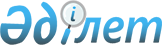 ГРАЖДАНСКИЙ КОДЕКС КАЗАХСКОЙ ССР
					
			Утративший силу
			
			
		
					Утвеpжден Законом Казахской ССР от 28 декабpя 1963 года. Утратил силу - Законом РК от 1 июля 1999 г. N 410 ~Z990410.
      Неофициальный текст
                Сноска. Преамбула и статьи 1-223 признаны утратившими силу 
      постановлением Верховного Совета Республики 
                        Казахстан от 27 декабря 1994 г; статьи 272-275, 
      277-324 признаны утратившими силу Указом от 30 
                        сентября 1983 г. (Ведомости Верховного Совета 
      Казахской ССР, 1983 г., N 41, ст. 435) 
      Раздел IV 
      Отдельные виды обязательств 
      Глава 22 
      Купля-продажа 
      Статья 224. Договор купли-продажи 
      По договору купли-продажи продавец обязуется передать имущество в собственность покупателю, а покупатель обязуется принять имущество и уплатить за него определенную денежную сумму. 
      Если покупателем является государственная организация или иная организация, указанная в статье 85-1 настоящего Кодекса, то у нее возникает право оперативного управления имуществом. 
      Сноска. Часть вторая статьи 224 - с изменениями, внесенными Указом от 2 августа 1982 г. (Ведомости Верховного Совета Казахской ССР, 1982 г., N 32, ст. 315). 
      Статья 225. Цена 
      Продажа товаров государственными, кооперативными и другими общественными организациями производится по установленным государственным ценам, кроме случаев, предусмотренных законодательством Союза ССР, и в установленных им пределах - законодательством Казахской ССР. 
      Продажа колхозами излишков сельскохозяйственной продукции, не покупаемых государством, а также продажа гражданами своего имущества производится по ценам, устанавливаемым соглашением сторон, если иное не предусмотрено законодательством Союза ССР и Казахской ССР. 
      Сноска. Часть вторая статьи 225 - с изменениями, внесенными Указом от 12 июня 1986 г. (Ведомости Верховного Совета Казахской ССР, 1986 г., N 25, ст. 242). 
      Статья 226. Форма договора купли-продажи жилого дома 
      Договор купли-продажи жилого дома, находящегося в городе или рабочем поселке, если хотя бы одной из сторон является гражданин, должен быть нотариально удостоверен и зарегистрирован в исполнительном комитете местного Совета народных депутатов. 
      Договор купли-продажи жилого дома, находящегося в сельском населенном пункте, должен быть совершен в письменной форме и зарегистрирован в исполнительном комитете сельского (аульного) Совета народных депутатов. 
      Несоблюдение правил настоящей статьи влечет недействительность договора купли-продажи жилого дома. 
      Статья 226-1. Форма заключаемого между гражданами договора 
      купли-продажи строительных материалов 
      Заключаемый между гражданами договор купли-продажи строительных материалов должен быть нотариально удостоверен, кроме случаев, когда продавец передает покупателю имущество вместе с документом о его приобретении в торговой или иной организации. 
      Несоблюдение этого требования влечет применение правил, предусмотренных статьей 46 настоящего Кодекса. 
      Сноска. Статья 226-1 введена Указом от 12 июня 1986 г. (Ведомости Верховного Совета Казахской ССР, 1986 г. N 25, ст. 242). 
      Статья 227. Порядок отчуждения жилого дома 
      Жилые дома (или части их), находящиеся в личной собственности граждан, могут отчуждаться с тем, чтобы от имени собственника, его супруга или их несовершеннолетних детей совершалось отчуждение не более одного жилого дома (части дома) в течение трех лет. 
      Указанное ограничение не применяется в отношении излишних сверх одного домов (частей домов), поступивших в состав имущества гражданина или его семьи по допускаемым законом основаниям (статья 102). 
      Отчуждение гражданином жилого дома (или части дома) более одного раза в течение трех лет допускается также при наличии уважительных причин, с особого в каждом случае разрешения исполнительного комитета районного, городского, районного в городе Совета народных депутатов. 
      Статья 228. Обязанность продавца сохранять проданную вещь 
      Когда право собственности или право оперативного управления переходит к покупателю ранее передачи вещи (статья 125), продавец обязан до передачи сохранять вещь, не допуская ее ухудшения. 
      Необходимые для этого издержки покупатель обязан возместить продавцу, если это предусмотрено договором. 
      Статья 229. Последствия неисполнения обязанности передать вещь 
      Если продавец в нарушение договора не передает покупателю проданную вещь, покупатель вправе: 
      1) либо требовать передачи ему проданной вещи и возмещения убытков, причиненных задержкой исполнения; 
      2) либо расторгнуть договор и потребовать возмещения убытков. 
      Статья 230. Последствия отказа покупателя принять купленную 
      вещь или оплатить ее 
      Если покупатель в нарушение договора откажется принять купленную вещь или уплатить за нее установленную цену, продавец вправе: 
      1) либо требовать принять вещи покупателем и уплаты цены, а также возмещения убытков, причиненных задержкой исполнения; 
      2) либо расторгнуть договор и потребовать возмещения убытков. 
      Статья 231. Обязанность продавца предупредить покупателя о 
      правах третьих лиц на продаваемую вещь 
      При заключении договора продавец обязан предупредить покупателя о всех правах третьих лиц на продаваемую вещь (о праве залога, пожизненного пользования, правах нанимателя и т.п.). Неисполнение этого правила дает покупателю право требовать либо расторжения договора и возмещения убытков, либо соответствующего уменьшения цены. 
      Статья 232. Ответственность продавца за отсуждение проданной 
      вещи у покупателя 
      Если третье лицо по основанию, возникшему до продажи вещи, предъявит иск к покупателю об изъятии ее, покупатель обязан привлечь продавца к участию в деле, а продавец обязан вступить в это дело на стороне покупателя. 
      При вынесении судом, арбитражем или третейским судом решения об изъятии вещи у покупателя продавец обязан возместить покупателю понесенные им убытки. 
      Непривлечение покупателем продавца к участию в деле освобождает продавца от ответственности перед покупателем, если продавец докажет, что, приняв участие в деле, он мог бы предотвратить изъятие проданной вещи у покупателя. 
      Продавец, привлеченный покупателем к участию в деле, но не принявший в нем участия, лишается права доказывать неправильность ведения дел покупателем. 
      Соглашение об устранении или ограничении указанной в настоящей статье ответственности продавца недействительно. 
      Статья 233. Качество проданной вещи 
      Качество проданной вещи должно соответствовать условиям договора, а при отсутствии указаний в договоре - обычно предъявляемым требованиям. Вещь, продаваемая торговой организацией, должна соответствовать стандарту, техническим условиям или образцам, установленным для вещей этого рода, если иное не вытекает из характера данного вида купли-продажи. 
      Статья 234. Права покупателя в случае продажи ему вещи 
      ненадлежащего качества 
      Покупатель, которому продана вещь ненадлежащего качества, если ее недостатки не были оговорены продавцом, вправе по своему выбору потребовать: либо замены вещи, определенной в договоре родовыми признаками, вещью ненадлежащего качества; либо соразмерного уменьшения покупной цены; либо безвозмездного устранения недостатков вещи продавцом или возмещения расходов покупателя на их исправление; либо расторжения договора с возмещением покупателю убытков. 
      Порядок осуществления этих прав лицом, купившим вещь в розничном торговом предприятии, определяется законодательством Союза ССР и Казахской ССР. 
      Покупатель должен заявить продавцу претензию по поводу недостатков вещи, не оговоренных продавцом до ее передачи, немедленно по обнаружении их, однако не позднее шести месяцев со дня передачи вещи, а по поводу недостатков строения - не позднее одного года со дня передачи строения во владение покупателя; если день передачи строения установить невозможно или если строение находилось во владении покупателя до заключения договора купли-продажи - со дня регистрации договора в установленном порядке (статья 226). 
      Законодательством Союза ССР и Казахской ССР могут быть установлены иные сроки для заявления претензии по поводу недостатков проданной вещи. 
      Сноска. Статья 234 - с изменениями, внесенными Указами от 10 января 1974 г. и от 2 августа 1982 г. (Ведомости Верховного Совета Казахской ССР, 1974 г., N 4; 1982 г., N 32, ст.315). 
      Статья 235. Недопустимость соглашения об освобождении от 
      ответственности 
      Продавец отвечает за недостатки проданной вещи и тогда, когда он не знал о них. Соглашение об освобождении от ответственности или об ее ограничении недействительно. 
      Статья 236. Претензии по поводу недостатков вещи, проданной с 
      гарантийным сроком 
      В случаях, когда для вещей, продаваемых через розничные торговые организации, предусмотрены в соответствии со статьей 244 настоящего Кодекса гарантийные сроки, эти сроки исчисляются со дня розничной продажи. Покупатель в течение гарантийного срока может предъявить продавцу претензию по поводу недостатков проданной вещи, препятствующих ее нормальному использованию. 
      Продавец обязан обеспечить безвозмездное устранение недостатков вещи либо заменить ее вещью надлежащего качества, либо принять ее обратно с возвратом покупателю уплаченной за нее суммы, если не докажет, что недостатки возникли вследствие нарушения покупателем правил пользования вещью или ее хранения. 
      Статья 237. Срок давности по искам о недостатках проданной вещи 
      Иск по поводу недостатков проданной вещи может быть предъявлен не позднее шести месяцев со дня заявления претензии, а если претензия не заявлена или время ее заявления установить невозможно - не позднее шести месяцев со дня истечения срока, предусмотренного для заявления претензии (статьи 234 и 236). 
      Законодательством Союза ССР и Казахской ССР могут быть установлены иные сроки исковой давности по требованиям, связанным с недостатком проданной вещи. 
      Сноска. Часть вторая статьи 237 - с изменениями, внесенными Указом от 10 января 1974 г. (Ведомости Верховного Совета Казахской ССР, 1974 г., N 4). 
      Статья 238. Продажа товаров в кредит 
      Товары длительного пользования могут продаваться гражданам розничными торговыми предприятиями в кредит (с рассрочкой платежа) в случаях и порядке, установленных законодательством Союза ССР и Казахской ССР. 
      Право собственности на товары, продаваемые в кредит, возникает у покупателя в соответствии с правилами статьи 125 настоящего Кодекса. 
      Сноска. Часть первая статьи 238 - с изменениями, внесенными Указом от 2 августа 1982 г. (Ведомости Верховного Совета Казахской ССР, 1982 г., N 32, ст.315). 
      Глава 23 
      Поставка 
      Статья 239. Договор поставки 
      По договору поставки организация-поставщик обязуется передать в определенные сроки или срок организации-покупателю (заказчику) в собственность (в оперативное управление) определенную продукцию согласно обязательному для обеих организаций плановому акту распределения продукции; организация-покупатель обязуется принять продукцию и оплатить ее по установленным ценам. 
      Договором поставки является также и заключаемый между организациями по их усмотрению договор, по которому поставщик обязуется передать покупателю продукцию, не распределяемую в плановом порядке, в срок, не совпадающий с моментом заключения договора. 
      Поставка продукции без заключения договора производится лишь в случаях, установленных Советом Министров СССР или Советом Министров Казахской ССР. 
      Сноска. Часть первая статьи 239 - с изменениями, внесенными Указом от 2 августа 1982 г. (Ведомости Верховного Совета Казахской ССР, 1982 г., N 32, ст.315). 
      Статья 240. Недопоставка или невыборка продукции 
      Количество продукции, недопоставленное поставщиком, или невыбранное покупателем в обусловленный срок, должно быть поставлено (выбрано) в порядке и в сроки, предусмотренные Положениями о поставках, Особыми условиями поставки отдельных видов продукции (статья 246) или договором. 
      Покупатель вправе, уведомив поставщика, отказаться от принятия продукции, поставка которой просрочена, если в договоре не предусмотрено иное. Продукцию, отгруженную поставщиком до получения уведомления покупателя, последний обязан принять и оплатить. 
      Статья 241. Ассортимент поставляемой продукции 
      Продукция должна быть поставлена в ассортименте, предусмотренном договором. 
      Поставка продукции одних видов, входящих в данный ассортимент, в большом количестве, чем предусмотрено договором, не засчитывается в покрытие недопоставки продукции других видов, кроме случаев, когда такая поставка произведена с согласия покупателя. 
      За недопоставку продукции отдельных видов, входящих в ассортимент, поставщик уплачивает установленную неустойку, хотя бы в срок, предусмотренный договором, поставка по общей стоимости продукции была выполнена. 
      Статья 242. Качество поставляемой продукции 
      Качество поставляемой продукции должно соответствовать стандартам, техническим условиям или образцам. В договоре может быть предусмотрена поставка продукции более высокого качества по сравнению со стандартами, утвержденными техническими условиями или образцами. 
      В случае поставки продукции более низкого качества, чем требуемое стандартом, утвержденным техническими условиями или образцом, покупатель обязан отказаться от принятия и оплаты продукции, а если продукция уже оплачена покупателем, то внесенная им сумма подлежит возврату. 
      Однако, если недостатки поставленной продукции могут быть устранены без возврата ее поставщику, покупатель вправе требовать от поставщика устранения недостатков в месте нахождения продукции либо устранить их своими средствами, но за счет поставщика. 
      Если поставленная продукция соответствует стандартам или техническим условиям, но окажется более низкого сорта, чем было обусловлено, то покупатель имеет право принять продукцию с оплатой по цене, установленной для продукции соответствующего сорта, или отказаться от принятия и оплаты продукции. 
      Статья 243. Срок исковой давности по спорам о недостатках 
      поставленной продукции 
      Для исков, вытекающих из поставки продукции ненадлежащего качества, устанавливается шестимесячный срок давности со дня установления покупателем в надлежащем порядке недостатков поставленной ему продукции. 
      Статья 244. Сроки предъявления претензий в связи с недостатками 
      поставленной продукции 
      Сроки и порядок установления покупателем недостатков поставленной ему продукции, которые не могли быть обнаружены при обычной ее приемке, и предъявления поставщику претензий, вытекающих из поставки продукции ненадлежащего качества, определяются законодательством Союза ССР. 
      В отношении продукции, предназначенной для длительного пользования или хранения, стандартами или техническими условиями могут предусматриваться более длительные сроки для установления покупателем в надлежащем порядке указанных недостатков (гарантийные сроки) с последующим предъявлением поставщику претензионных требований об устранении этих недостатков или о замене продукции. Поставщик обязан безвозмездно исправить недостатки продукции, на которую установлен гарантийный срок, или заменить ее, если не докажет, что недостатки возникли вследствие нарушения покупателем правил пользования продукцией или хранения ее. 
      Договорами могут устанавливаться гарантийные сроки, если они не предусмотрены стандартами или техническими условиями, а также гарантийные сроки более продолжительные, чем предусмотренные стандартами или техническими условиями. В отношении товаров народного потребления, продаваемых через розничные торговые организации, гарантийный срок исчисляется со дня розничной продажи вещи (статья 236). 
      Статья 245. Комплектность поставляемой продукции 
      Продукция должна поставляться комплектно, в соответствии с требованиями стандартов, технических условий или прейскурантов. В договоре может быть предусмотрена поставка продукции с дополнительными к комплекту изделиями (частями) либо без отдельных не нужных покупателю изделий (частей), входящих в комплект. Если комплектность не определена стандартом, утвержденными техническими условиями или прейскурантом, она в необходимых случаях может определяться договором. 
      В случае поставки некомплектной продукции покупатель обязан потребовать доукомплектования продукции или замены некомплектной продукции комплектной и впредь до ее укомплектования или замены отказаться от ее оплаты, а если продукция уже оплачена, потребовать возврата уплаченных за нее сумм. 
      При неукомплектовании поставщиком продукции в установленный по соглашению сторон срок покупатель вправе отказаться от продукции. 
      Сноска. Часть первая статьи 245 - с изменениями, внесенными Указом от 29 мая 1969 г. (Ведомости Верховного Совета Казахской ССР, 1969 г., N 24). 
      Статья 246. Положения о поставках и Особые условия поставок. 
                        Ответственность за нарушение договора поставки 
      Договоры поставки заключаются и исполняются в соответствии с Положениями о поставках, утверждаемыми Советом Министров СССР и Особыми условиями поставки отдельных видов продукции, утверждаемыми в порядке, установленном Советом Министров СССР, а в предусмотренных им случаях - Советом Министров Казахской ССР. 
      В соответствии с этими Положениями и Особыми условиями взыскиваются неустойка (штраф, пеня) и убытки за нарушение обязанностей по договору поставки. 
      В случаях поставки продукции ненадлежащего качества или некомплектной покупатель взыскивает с поставщика установленную (штраф) и, кроме того, причиненные такой поставкой убытки без зачета неустойки (штрафа). 
      Глава 24 
      Государственная закупка 
      сельскохозяйственной продукции у колхозов, 
      совхозов и других хозяйств 
      Сноска. Наименование главы 24 - с изменениями, внесенными 
                    Указом от 2 августа 1982 г. (Ведомости Верховного 
      Совета Казахской ССР, 1982 г., N 32, ст.315). 
      Статья 247. Договор контрактации сельскохозяйственной продукции 
      Государственная закупка сельскохозяйственной продукции у колхозов и совхозов осуществляется по договорам контрактации, которые заключаются на основе государственных заказов на поставку государству сельскохозяйственной продукции и планов развития сельскохозяйственного производства в колхозах и совхозах. Законодательством Союза ССР могут быть предусмотрены случаи государственной закупки сельскохозяйственной продукции по договорам контрактации и у других хозяйств. 
      Сноска. Статья 247 - с изменениями, внесенными Указом от 2 августа 1982 г. (Ведомости Верховного Совета Казахской ССР, 1982 г., N 32, ст.315). 
      Статья 248. Содержание договора контрактации 
      В договорах контрактации должны предусматриваться: 
      количество (по видам продукции), качество, сроки, порядок и условия доставки и места сдачи сельскохозяйственной продукции; 
      обязанности заготовительных организаций и предприятий своевременно принять продукцию и оплатить ее по установленным ценам, а также сроки и размеры выдачи денежных авансов колхозам; 
      обязанности по оказанию колхозам, совхозам и другим хозяйствам помощи в организации производства сельскохозяйственной продукции и ее транспортировки на приемные пункты и предприятия; 
      взаимная имущественная ответственность сторон в случае неисполнения ими обязанностей. 
      Типовые договоры контрактации утверждаются в порядке, устанавливаемом Советом Министров СССР. 
      Сноска. Статья 248 - с изменениями, внесенными Указом от 2 августа 1982 г. (Ведомости Верховного Совета Казахской ССР, 1982 г., N 32, ст. 315). # 
      Глава 25 
      Мена 
      Статья 249. Договор мены 
      По договору мены между сторонами производится обмен одного имущества на другое. 
      К договору мены применяются соответственно правила о договоре купли-продажи, поскольку иное не вытекает из существа отношений сторон. 
      Каждый из участвующих в договоре мены считается продавцом того имущества, которое дает, и покупателем того имущества, которое получает в обмен. 
      Договор мены, в котором одной или обеими сторонами являются социалистические организации, может заключаться лишь в случаях, предусмотренных законодательством Союза ССР и Казахской ССР. 
      Глава 26 
      Дарение 
      Статья 250. Договор дарения 
      По договору дарения одна сторона передает безвозмездно другой стороне имущество в собственность. 
      Договор дарения считается заключенным в момент передачи имущества. Дарение гражданином имущества государственной, кооперативной или другой общественной организации может быть обусловлено использованием этого имущества для определенной общественно полезной цели. 
      Статья 251. Форма договора дарения 
      Договор дарения на сумму свыше ста рублей должен быть заключен в письменной форме, а договор дарения на сумму свыше пятисот рублей и договор дарения валютных ценностей на сумму свыше пятидесяти рублей - нотариально удостоверены. 
      Договор дарения гражданами имущества социалистическим организациям заключается в простой письменной форме. 
      Договор дарения жилого дома и строительных материалов должны быть заключены в форме, установленной соответственно статьями 226 и 226-1 настоящего Кодекса. 
      Сноска. Часть первая статьи 251 - с изменениями, внесенными Указом от 4 апреля 1977 г. (Ведомости Верховного Совета Казахской ССР, 1977 г., N 15). 
      Сноска. Часть третья статья 251 - с изменениями, внесенными Указом от 12 июня 1986 г. (Ведомости Верховного Совета Казахской ССР, 1986 г. N 25, ст. 242). 
      Глава 27 
      Заем 
      Статья 252. Договор займа 
      По договору займа одна сторона (займодавец) передает в собственность или оперативное управление другой стороне (заемщику) деньги или вещи, определенные родовыми признаками, а заемщик обязуется возвратить займодавцу такую же сумму денег или равное количество вещей того же рода и качества. 
      Договор займа считается заключенным в момент передачи денег или вещей. 
      Договор займа на сумму свыше пятидесяти рублей должен быть совершен в письменной форме. 
      Стороны могут облечь в форму заемного обязательства всякий долг, возникший из купли-продажи, найма имущества или другого основания. В этом случае применяются правила о займе. 
      Статья 253. Заемные операции кредитных учреждений 
      Заемные операции банков и государственных трудовых сберегательных касс регулируются законодательством Союза ССР. 
      Статья 254. Заемные операции ломбардов 
      Ломбарды могут выдавать гражданам ссуды, обеспечиваемые залогом домашних вещей и предметов личного пользования. 
      Перечень предметов, не принимаемых в залог, предельный размер и число ссуд, которые могут быть выданы одному лицу, а также сроки, на которые выдаются ссуды, определяются типовым уставом ломбарда, утверждаемым Советом Министров Казахской ССР. 
      Статья 255. Заемные операции касс общественной взаимопомощи и 
      фондов творческих союзов 
      Кассы общественной взаимопомощи при профсоюзных комитетах предприятий, учреждений, организаций выдают рабочим и служащим долгосрочные процентные и краткосрочные беспроцентные ссуды. Кассы взаимопомощи в колхозах выдают ссуды колхозникам. Фонды творческих союзов выдают ссуды работникам литературы и искусства. 
      Сроки ссуд и условия их выдачи определяются типовым (примерным) уставом кассы взаимопомощи и уставом фондов творческих союзов. 
      Глава 28 
      Имущественный наем 
      Статья 256. Договор имущественного найма 
      По договору имущественного найма наймодатель обязуется предоставить нанимателю имущество во временное пользование за плату. 
      Статья 257. Форма договора имущественного найма 
      Договор имущественного найма между гражданами на срок более года должен быть заключен в письменной форме. 
      Статья 258. Срок договора имущественного найма 
      Срок договора найма не может превышать десяти лет. 
      Срок заключенного между социалистическими организациями найма строения или нежилого помещения не может превышать пяти лет, а найма оборудования и иного имущества - одного года. 
      Срок договора найма предметов домашнего обихода, музыкальных инструментов, спортивного инвентаря, легковых автомобилей и другого имущества личного пользования, предоставляемого гражданину государственной, кооперативной или другой общественной организацией (бытовой прокат), не должен превышать срока, установленного соответствующим типовым договором бытового проката (статья 271). 
      При заключении договора на более длительный срок договор сохраняет силу в течение соответственно десяти лет, пяти лет, одного года либо срока, установленного типовым договором бытового проката. 
      Статья 259. Заключение договора имущественного найма без 
      указания срока 
      Если договор найма заключен без указания срока, то он считается заключенным на неопределенный срок и каждая из сторон вправе расторгнуть договор во всякое время, предупредив о том другую сторону за три месяца при найме строений или нежилых помещений и за один месяц при найме прочего имущества. 
      Если без указания срока договор имущественного найма заключен между социалистическими организациями, то правила части первой настоящей статьи применяются лишь в пределах сроков, установленных статьей 258 настоящего Кодекса. 
      Если без указания срока заключен договор бытового проката, договор действует в течение срока, установленного соответствующим типовым договором. 
      В случае фактического пользования нанятым имуществом после истечения срока, при отсутствии возражений со стороны наймодателя, договор считается возобновленным на неопределенный срок. К договорам бытового проката, а также к договорам имущественного найма между социалистическими организациями это правило не применяется. 
      Статья 260. Преимущественное право социалистических организаций 
      на возобновление договора найма 
      Государственная, кооперативная или другая общественная организация, надлежащим образом выполнявшая принятые на себя по договору найма строения обязательства, по окончании действия договора имеет преимущественное перед другими лицами право на возобновление договора. 
      Статья 261. Обязанность наймодателя предоставить нанимателю 
      имущество 
      Наймодатель обязан предоставить нанимателю имущество в состоянии, соответствующем условиям договора и назначению имущества. 
      Наймодатель не отвечает за недостатки имущества, которые были им оговорены при заключении договора. 
      Если наймодатель не предоставляет в пользование нанимателя сданное в наем имущество, наниматель вправе требовать передачи ему имущества и возмещения понесенных убытков либо вправе расторгнуть договор и взыскать убытки, причиненные его неисполнением. 
      Статья 262. Обязанность наймодателя по производству 
      капитального ремонта 
      Наймодатель обязан производить за свой счет капитальный ремонт имущества, если иное не предусмотрено законом или договором. 
      Неисполнение наймодателем этой обязанности дает нанимателю право либо произвести капитальный ремонт, предусмотренный договором или вызываемый неотложной необходимостью, и взыскать с наймодателя стоимость ремонта или зачесть ее в счет наемной платы, либо расторгнуть договор и взыскать убытки, причиненные его неисполнением. 
      Статья 263. Обязанности нанимателя 
      Наниматель обязан своевременно вносить плату за пользование имуществом, пользоваться имуществом в соответствии с договором и назначением имущества, поддерживать его в исправном состоянии, производить за свой счет текущий ремонт, если иное не установлено законом или договором, а при прекращении договора найма - вернуть имущество в том состоянии, в каком он его получил, с учетом нормального износа, или в состоянии, обусловленном договором. 
      Статья 264. Право нанимателя требовать уменьшения наемной платы 
      Наниматель вправе требовать соответственно уменьшения наемной платы, если в силу обстоятельств, за которые он не отвечает, возможность предусмотренного договором пользования нанятым имуществом существенно уменьшилась. 
      Статья 265. Поднаем 
      Сдача нанимателем нанятого имущества в поднаем допускается лишь с согласия наймодателя. 
      Не допускается сдача в поднаем имущества, взятого напрокат. 
      Статья 266. Сохранение силы договора найма при переходе 
      имущества к новому собственнику 
      При переходе права собственности на сданное в наем имущество от наймодателя к другому лицу договор найма сохраняет силу для нового собственника. 
      Договор найма сохраняет силу при переходе имущества от одной государственной организации (наймодателя) к другой. 
      Статья 267. Досрочное расторжение договора по требованию сторон 
      Наймодатель может предъявить в суде, арбитраже или третейском суде требование о досрочном расторжении договора найма: 
      1) если наниматель пользуется имуществом не в соответствии с договором или назначением имущества; 
      2) если наниматель умышленно или по неосторожности ухудшает состояние имущества; 
      3) если наниматель не внес арендной платы в течение трех месяцев со дня истечения срока платежа. 
      Типовым договором бытового проката (статья 271) может предусматриваться более короткий срок, по истечении которого наймодатель может требовать досрочного расторжения договора найма в связи с невнесением нанимателем арендной платы; 
      4) если наниматель не производит капитального ремонта в тех случаях, когда по закону или договору такой ремонт лежит на обязанности нанимателя. 
      Наниматель может предъявить в суде, арбитраже или третейском суде требование о досрочном расторжении договора найма; 
      1) если наймодатель не производит лежащего на его обязанности капитального ремонта; 
      2) если имущество в силу обстоятельств, за которые наниматель не отвечает, окажется в состоянии, не пригодном для пользования. Наниматель вправе отказаться от договора бытового проката в любое время. 
      Статья 268. Приостановление действия договора 
      По требованию наймодателя действие договора может быть приостановлено на время, необходимое для производства капитального ремонта, с тем условием, чтобы имущество после окончания ремонта было возвращено нанимателю, если он того пожелает. 
      Статья 269. Ответственность нанимателя за ухудшение имущества 
      В случае допущенного нанимателем ухудшения нанятого имущества он должен возместить наймодателю убытки, если не докажет, что ухудшение произошло не по его вине. 
      Статья 270. Улучшение имущества 
      В случае произведенного нанимателем с разрешения наймодателя улучшения нанятого имущества наниматель имеет право на возмещение произведенных для этой цели необходимых расходов, если иное не предусмотрено законом или договором. 
      Произведенные нанимателем без разрешения наймодателя улучшения, если они отделимы без вреда для нанятого имущества и если наймодатель не согласится возместить их стоимость, могут быть изъяты нанимателем. 
      Стоимость улучшений, произведенных нанимателем без разрешения наймодателя и не отделимых без вреда для имущества, возмещению не подлежит, если иное не предусмотрено законом или договором. 
      Статья 271. Типовые договоры бытового проката 
      Типовые договоры по отдельным видам бытового проката утверждаются Советом Министров Казахской ССР. Отступления от условий типовых договоров, ограничивающие права пользователей, недействительны. 
      Глава 29 
      Наем жилого помещения 
      Статья 276. Договор найма жилого помещения 
      Пользование жилым помещением в домах государственного и общественного жилищного фонда осуществляется в соответствии с договором найма жилого помещения, заключаемым между наймодателем - жилищно-эксплуатационной организацией (а при ее отсутствии - соответствующим предприятием, учреждением, организацией) и нанимателем - гражданином, на имя которого выдан ордер. 
      Договор найма жилого помещения в домах, принадлежащих гражданам на праве личной собственности, заключается нанимателем с собственником дома. 
      Договор найма жилого помещения заключается, изменяется и расторгается на условиях и в порядке, определяемых законодательством Союза ССР и Казахской ССР. 
      Сноска. Статья 276 - с изменениями, внесенными Указом от 30 сентября 1983 г. (Ведомости Верховного Совета Казахской ССР, 1983 г., N 41, ст. 435). 
      Глава 30 
      Безвозмездное пользование имуществом 
      Статья 325. Договор безвозмездного пользования имуществом 
      По договору безвозмездного пользования имуществом одна сторона обязуется передать другой стороне имущество во временное безвозмездное пользование, а последняя обязуется вернуть то же имущество. 
      Если социалистическая организация, принявшая на себя обязанность передать имущество в безвозмездное пользование, не предоставляет этого имущества, то другая сторона имеет право потребовать передачи ей имущества и возмещения убытков, но лишь тех, которые выразились в произведенных ею расходах, утрате или повреждении ее имущества. 
      К договору безвозмездного пользования имуществом применяются соответственно статьи 257, 258, 259, 263, 266, 268, 269, 270 настоящего Кодекса. 
      Статья 326. Ответственность за недостатки переданного имущества 
      Передавший имущество в безвозмездное пользование отвечает за недостатки этого имущества, которых он умышленно или по грубой неосторожности не оговорил при передаче имущества. 
      Статья 327. Прекращение договора 
      Договор безвозмездного пользования имуществом, кроме общих оснований прекращения обязательств, прекращается также в случае смерти гражданина или прекращения юридического лица, участвовавших в договоре. 
      Статья 328. Досрочное расторжение договора
      Передавший имущество в безвозмездное пользование вправе
      требовать досрочного расторжения договора в случаях, если другая
      сторона:
      1) пользуется имуществом не в соответствии с договором или
      назначением имущества;
      2) умышленно или по неосторожности ухудшает состояние
      имущества;
      3) предоставила имущество без его согласия в пользование
      третьему лицу.
      Статья 329. Расторжение договора по требованию нового
      собственника имущества
      Договор безвозмездного пользования имуществом, заключенный без
      указания срока, может быть расторгнут по требованию лица, к которому
      перешло право собственности (либо оперативного управления) на это
      имущество.
      Глава 31 
      Отчуждение дома с условием 
      пожизненного содержания 
      Статья 330. Содержание договора 
      По договору отчуждения дома с условием пожизненного содержания одна сторона, являющаяся по возрасту или состоянию здоровья лицом нетрудоспособным (отчуждатель), передает принадлежащий ей дом или часть дома в собственность другой стороне (приобретателю), взамен чего приобретатель обязуется предоставить отчуждателю пожизненно материальное обеспечение в натуре - в виде жилища, питания, ухода и необходимой помощи. 
      В договоре должна быть указана оценка передаваемого дома и определены все виды материального обеспечения отчуждателя и их денежная оценка. 
      Статья 331. Форма договора 
      Договор отчуждения дома с условием пожизненного содержания должен быть заключен в форме, предусмотренной статьей 226 настоящего Кодекса. 
      Статья 332. Обеспечение исполнения договора 
      Отчуждение приобретателем переданного ему отчуждателем дома или части дома не допускается при жизни отчуждателя без согласия последнего. 
      Статья 333. Последствия случайной гибели имущества 
      Случайная гибель дома или части дома, полученного от отчуждателя, не освобождает приобретателя от принятых им на себя по договору обязанностей. 
      Статья 334. Изменение или расторжение договора по требованию 
      отчуждателя 
      В случае невыполнения или ненадлежащего выполнения приобретателем обязанностей, принятых на себя по договору, отчуждатель может обратиться в суд с иском о замене содержания периодическими денежными платежами либо о расторжении договора. 
      Статья 335. Расторжение договора по требованию приобретателя 
      Договор может быть расторгнут по требованию приобретателя, если по не зависящим от него обстоятельствам его материальное положение изменилось настолько, что он не в состоянии предоставить отчуждателю обусловленное содержание, либо если последний полностью восстановил свою трудоспособность. 
      Статья 336. Последствия расторжения договора 
      При расторжении договора по основаниям, указанным в статьях 334, 335 настоящего Кодекса, имущество, переданное приобретателю, подлежит возврату отчуждателю, а при отсутствии имущества возмещается его стоимость. 
      При расторжении договора ввиду восстановления трудоспособности отчуждателя последний не вправе требовать возврата дома или части дома и сохраняет лишь право пожизненного безвозмездного пользования помещением, предоставленным ему по договору. 
      Статья 337. Обязанности наследников приобретателя 
      В случае смерти приобретателя обязанности по договору отчуждения дома с условием пожизненного содержания переходят к его наследникам. 
      При отсутствии у приобретателя наследников или отказе их от договора отчуждения дома с условием пожизненного содержания дом, переданный приобретателю, возвращается отчуждателю. # 
      Глава 32 
      Подряд 
      Статья 338. Договор подряда 
      По договору подряда подрядчик обязуется выполнить за свой риск определенную работу по заданию заказчика из его или своих материалов, а заказчик обязуется принять и оплатить выполненную работу. 
      Гражданин может принять на себя работу по договору подряда лишь в случаях, не запрещенных законом, и при условии выполнения ее своим трудом. 
      Статья 339. Смета 
      На выполнение работ, предусмотренных договором подряда, может быть составлена твердая или приблизительная смета. 
      Стоимость работ должна определяться прейскурантом, тарифами или расценками, утвержденными в установленном порядке. По договорам между гражданами стоимость работ может определяться соглашением сторон. 
      Статья 340. Превышение сметы 
      Если возникла необходимость значительно превысить приблизительную смету, положенную в основание договора, подрядчик обязан своевременно предупредить об этом заказчика. В этом случае заказчик имеет право расторгнуть договор, возместить подрядчику понесенные им расходы. Если подрядчик не предупредил заказчика о превышении сметы, он обязан выполнить работу, не требуя возмещения сверхсметных расходов. 
      Статья 341. Выполнение работы из материала подрядчика и его 
      средствами 
      Подрядчик обязан выполнить работу, обусловленную договором, из своего материала и своими средствами, если иное не установлено законом или договором. 
      Подрядчик, выполнивший работу из своего материала, отвечает за его качество. 
      Если из материала подрядчика выполняется работа в силу договора подряда по обслуживанию бытовых потребностей граждан (бытовой заказ), материал оплачивается заказчиком полностью или в части, указанной в типовом договоре (статья 357) при заключении договора. 
      Статья 342. Выполнение работы из материала заказчика 
      Если работа выполняется полностью либо частично из материала заказчика, то подрядчик отвечает за неправильное использование этого материала. Подрядчик обязан представить заказчику отчет о расходовании, а также возвратить неизрасходованный остаток материала. 
      Если из материала заказчика выполняется работа по договору бытового заказа, то в квитанции, выдаваемой подрядчиком заказчику при заключении договора, должны быть указаны точно наименование материала и его оценка по соглашению сторон. 
      Статья 343. Обязанность подрядчика сохранять имущество 
      заказчика 
      Подрядчик обязан принять все меры к обеспечению сохранности вверенного ему заказчиком имущества и несет ответственность за всякое упущение, повлекшее за собой утрату или повреждение этого имущества. 
      Статья 344. Передача организациям материалов и оборудования по 
      договору подряда 
      Социалистические организации вправе в порядке и пределах, установленных законодательством СССР и Казахской ССР, передавать свои материалы и оборудование промышленным предприятиям для изготовления продукции по договору подряда. 
      В договоре, заключенном на основании настоящей статьи, кроме других условий, должны быть предусмотрены нормы расхода материалов, сроки возврата остатков и основных отходов, а также ответственность подрядчика за неисполнение или ненадлежащее исполнение обязанностей. 
      Статья 345. Обстоятельства, о которых подрядчик обязан 
      предупредить заказчика 
      Подрядчик обязан своевременно предупредить заказчика: 
      1) о недоброкачественности или непригодности материала, полученного от заказчика; 
      2) о том, что соблюдение указаний заказчика грозит прочности или годности выполняемой работы; 
      3) о наличии иных, не зависящих от подрядчика обстоятельств, грозящих прочности или годности выполняемой работы. 
      Если подрядчик не выполнил какую-либо из обязанностей, указанных настоящей статьей, он отвечает за понесенные вследствие этого заказчиком убытки. 
      Статья 346. Последствия неисполнения заказчиком требований 
      подрядчика 
      Если заказчик, несмотря на своевременное и обоснованное предупреждение со стороны подрядчика, в соразмерный срок не заменит недоброкачественный или непригодный материал, не изменит указаний о способе выполнения работы либо не устранит иных обстоятельств, грозящих прочности или годности выполняемой работы, то подрядчик вправе, а по договору между социалистическими организациями обязан расторгнуть договор и взыскать понесенные по вине заказчика убытки. 
      Статья 347. Риск случайной гибели материала 
      Риск случайной гибели или случайной порчи материала до наступления срока сдачи подрядчиком обусловленной договором работы лежит на стороне, представившей материал, если иное не установлено соглашением. 
      Риск случайной гибели или порчи материалов после наступления указанного срока несет просрочившая сторона. 
      По договору бытового заказа подрядчик освобождается от ответственности за гибель или порчу материала заказчика лишь в том случае, если докажет, что гибель или порча произошли вследствие непреодолимой силы или по вине заказчика. 
      Статья 348. Ответственность подрядчика за качество работы 
      Подрядчик обязан выполнить работу в точном соответствии с договором, неся ответственность перед заказчиком за все отступления от договора. Если договором не предусмотрены какие-либо специальные условия, предмет подряда должен соответствовать обычному назначению. 
      Законом или договором может быть установлен срок, в течение которого подрядчик гарантирует качество исполненной работы (гарантийный срок). 
      Статья 349. Права заказчика в случае нарушения договора 
      подрядчиком 
      Если подрядчик допустил отступления от условий договора, ухудшившие работу, или допустил иные недостатки в работе, заказчик вправе по своему выбору требовать безвозмездного исправления указанных недостатков в соразмерный срок или возмещения понесенных заказчиком необходимых расходов по исправлению своими средствами недостатков работы, если договором предусмотрено такое право заказчика, или соответственно уменьшения вознаграждения за работу. 
      При наличии в работе существенных отступлений от договора либо иных существенных недостатков заказчик вправе требовать расторжения договора и возмещения убытков. 
      Если существенные отступления от условий договора или другие существенные недостатки были обнаружены в вещи, изготовленной по договору бытового заказа, заказчик вправе по своему выбору требовать либо изготовления другой вещи из однородного материала такого же качества, либо расторжения договора и возмещения убытков. 
      Статья 350. Права заказчика во время выполнения работы 
      Если подрядчик не приступает своевременно к исполнению договора или выполняет работу настолько медленно, что окончание ее к сроку становится явно невозможным, заказчик вправе расторгнуть договор и потребовать возмещения убытков. 
      Если во время выполнения работы станет очевидным, что она не будет выполнена надлежащим образом, заказчик вправе назначить подрядчику соразмерный срок для устранения недостатков, а при неисполнении подрядчиком этого требования в назначенный срок - расторгнуть договор и либо потребовать возмещения убытков, либо поручить исправление работы третьему лицу за счет подрядчика. 
      При наличии уважительных причин заказчик вправе во всякое время до окончания работы расторнуть договор, уплатив подрядчику вознаграждение за выполненную часть работы и возместив ему убытки, причиненные расторжением договора, с зачетом того, что подрядчик сберег вследствие расторжения договора. 
      Статья 351. Обязанность заказчика принять работу, выполненную 
      подрядчиком 
      Заказчик обязан принять работу, выполненную подрядчиком в соответствии с договором, осмотреть ее и в случае обнаружения допущенных в работе отступлений от договора или иных недостатков заявить о них подрядчику немедленно. 
      Статья 352. Сроки на предъявление претензий и исков об 
      обнаруженных недостатках в работе 
      Требования заказчика, вытекающие из допущенных подрядчиком отступлений от договора или иных недостатков в работе (статья 349), могут быть предъявлены подрядчику в течение шестимесячного срока, а в отношении строений и сооружений - в течение годичного срока со дня окончания приемки работы. 
      Если установленный гарантийный срок (статья 348) менее продолжительный, чем сроки, указанные настоящей статьей, применяются сроки, установленные частью первой настоящей статьи. 
      Иск по поводу недостатков работы, исполненной по договору подряда, может быть предъявлен не позднее шести месяцев со дня заявления о недостатках, сделанного в пределах претензионного или гарантийного срока, а если такое заявление не было сделано или день заявления установить невозможно, то со дня истечения претензионного или гарантийного срока. 
      В отношениях между социалистическими организациями течение срока исковой давности начинается со дня обнаружения недостатков в работе, выявленных в пределах установленного претензионного или гарантийного срока. 
      Статья 353. Ответственность при выполнении работы несколькими 
      лицами 
      Лица, совместно принявшие на себя по договору подряда выполнение работы, отвечают перед заказчиком как солидарные должники, если иное не установлено законом или договором. 
      Статья 354. Последствия неявки заказчика за получением 
      выполненной работы 
      В случае неявки заказчика за получением вещи, изготовленной подрядчиком из материала заказчика, подрядчик вправе по истечении шести месяцев после срока сдачи вещи по договору и последующего двукратного предупреждения заказчика продать эту вещь в установленном порядке, а вырученную сумму, за вычетом всех причитающихся подрядчику платежей, внести в депозит государственной нотариальной конторы на имя заказчика. 
      В случае неявки заказчика - гражданина за получением вещи, изготовленной подрядчиком из своего материала, подрядчик вправе после предупреждения заказчика расторгнуть договор и взыскать с заказчика причиненные им убытки. 
      Статья 355. Уплата вознаграждения подрядчику 
      Заказчик обязан уплатить подрядчику условленное вознаграждение по сдаче всей работы, если иное не установлено законом или договором. 
      Статья 356. Расчеты между сторонами в случае гибели предмета 
      подряда или невозможности окончания работы 
      Если предмет подряда до сдачи его случайно погиб или окончание работы стало невозможно не по вине сторон, подрядчик не вправе требовать вознаграждения за работу. 
      Если гибель предмета подряда или невозможность окончания работы произошли вследствие недостатков материала, доставленного заказчиком, или его распоряжений о способе выполнения работы, либо произошли после наступления просрочки принятия заказчиком выполненной работы, причем подрядчиком были соблюдены правила статей 345 и 346 настоящего Кодекса, подрядчик сохраняет право на получение вознаграждения за работу. 
      Статья 357. Правила об отдельных видах договора подряда 
      Правила об отдельных видах договора подряда между организациями, а также правила о договорах подряда по обслуживанию бытовых потребностей граждан (бытового заказа) устанавливаются законодательством Союза ССР и Казахской ССР. 
      По отдельным видам обслуживания граждан Совет Министров Казахской ССР утверждает типовые договоры. Отступления от условий типовых договоров, ограничивающие права заказчиков, недействительны. 
      Сноска. Статья 357 - с изменениями, внесенными Указом от 2 августа 1982 г. (Ведомости Верховного Совета Казахской ССР, 1982 г., N 32, ст.315). 
      Глава 33 
      Подряд на капитальное строительство 
      Статья 358. Договор подряда на капитальное строительство 
      По догвору подряда на капитальное строительство организация-подрядчик обязуется своими силами и средствами построить и сдать организации-заказчику предусмотренный планом объект в соответствии с утвержденной проектно-сметной документацией и в установленный срок, а заказчик обязуется предоставить подрядчику строительную площадку, передать ему утвержденную проектно-сметную документацию, обеспечить своевременное финансирование строительства, принять законченные строительством объекты и оплатить их. 
      Обеспечение строительства технологическим, энергетическим, электротехническим и общезаводским оборудованием и аппаратурой возлагается на заказчика, кроме случаев, предусмотренных специальными постановлениями. Специальными постановлениями на заказчика может быть возложено обеспечение строительства материалами. 
      Статья 359. Генеральный подрядчик и субподрядчик 
      Договор подряда на капитальное строительство заключается заказчиком с одной строительной организацией, а в случаях и в порядке, определяемых Советом Министров СССР, с двумя и более строительными организациями, которые вправе в качестве генерального подрядчика на основе договора субподряда поручать выполнение отдельных комплексов работ специализированным организациям (статья 163). 
      Договор на выполенение работ по монтажу обрудования заключается заказчиком либо с генеральным подрядчиком, либо с поставщиком оборудования. 
      С согласия генерального подрядчика договоры на выполнение монтажных и иных специальных работ могут заключаться заказчиком с монтажными или иными специализированными организациями. 
      Сноска. Часть первая статьи 359 - с изменениями, внесенными Указом от 7 июля 1970 г. (Ведомости Верховного Совета Казахской ССР, 1970 г., N 28). 
      Статья 360. Права заказчика 
      Заказчик осуществляет контроль и технический надзор за соответствием объема, стоимости и качества выполняемых работ проектам и сметам. Он вправе в любое время проверять ход и качество строительных и монтажных работ, а также качество используемых материалов, не вмешиваясь при этом в операвно-хозяйственную деятельность подрядчика. 
      Недостатки выполнения работ или используемых для работ материалов, допущенные по вине подрядчика (или субподрядчиком), должны быть устранены подрядчиком за свой счет. 
      Статья 361. Ответственность сторон за нарушение договора 
      подряда на капитальное строительство 
      За неисполнение или ненадлежащее исполнение обязанностей по договору подряда на капитальное строительство ответственная за это сторона уплачивает установленную неустойку (пеню), а также возмещает в сумме, не покрытой неустойкой, убытки, выразившиеся в произведенных другой стороной расходах, в утрате или повреждении ее имущества. 
      Суммы неустойки (пени), уплаченные подрядчиком за нарушение сроков выполнения отдельных работ, возвращаются подрядчику в случае окончания всех работ по объекту к установленному договором конечному сроку. 
      Статья 362. Правила о договорах подряда на капитальное 
      строительство 
      Договоры подряда на капитальное строительство заключаются и исполняются в соответствии с правилами, утверждаемыми Советом Министров СССР, либо в установленном им порядке. Законодательством Казахской ССР могут быть установлены особые правила о договорах подряда на капитальное строительство в колхозах. 
      Глава 34 
      Перевозка 
      Статья 363. Договор перевозки 
      По договору перевозки груза транспортная организация (перевозчик) обязуется доставить вверенный ей отправителем груз в пункт назначения и выдать его управомоченному на получение груза лицу (получателю), а отправитель обязуется уплатить за перевозку груза установленную плату. 
      По договору перевозки пассажира перевозчик обязуется перевезти пассажира в пункт назначения, а в случае сдачи пассажиром багажа - также доставить багаж в пункт назначения и выдать его управомоченному на получение багажа лицу; пассажир обязуется уплатить установленную плату за проезд, а при сдаче багажа - и за провоз багажа. 
      Статья 364. Условия перевозки грузов, пассажиров и багажа 
      Условия перевозки грузов, пассажиров и багажа и ответственность сторон по этим перевозкам в соответствии с Основами гражданского законодательства Союза ССР и союзных республик определяются уставами (кодексами) отдельных видов транспорта и издаваемыми в установленном порядке правилами. 
      Условия перевозки грузов, пассажиров и багажа автомобильным транспортом и ответственность сторон по этим перевозкам определяются в соответствии с настоящим Кодексом, Уставом автомобильного транспорта, утверждаемым Советом Министров Казахской ССР, и издаваемыми в установленном порядке правилами. 
      Статья 365. План грузовых перевозок 
      Договор перевозки грузов государственных, кооперативных и других общественных организаций заключается на основании плана перевозок, обязательного для обеих сторон. 
      Заключение договора перевозки грузов, не предусмотренных планом, допускается в порядке, установленном транспортными уставами (кодексами). 
      Статья 366. Ответственность за невыполнение плана грузовых 
      перевозок 
      Перевозчик и отправитель несут имущественную ответственность за неподачу перевозочных средств, непредъявление к перевозке груза и за другие нарушения обязанностей, вытекающих из плана перевозок, а равно за такие же нарушения в случаях, предусмотренных частью второй статьи 365 настоящего Кодекса. 
      Отправитель, не предъявивший груз для перевозки автомобильным транспортом, должен уплатить автотранспортной организации штраф за все непредъявленное по сравнению с месячным объемом перевозок или разовым заказом количество грузов. Груз, который был предъявлен отправителем в состоянии, не соответствующем правилам перевозки, и не был приведен им в надлежащее состояние в срок, обеспечивающий своевременную отправку, считается непредъявленным. 
      Автотранспортная организация, не подавшая отправителю транспортные средства в количестве, достаточном для перевозки предусмотренного месячным объемом перевозок грузов, или принятым к исполнению разовым заказом, должна уплатить отправителю штраф за все невывезенное по сравнению с объемом или разовым заказом количество груза, подготовленного к отправке. Подача перевозочных средств, не пригодных для перевозки предусмотренного планом груза, приравнивается к неподаче транспортных средств. 
      Размер штрафов, предусмотренных частями второй и третьей настоящей статьи, определяется Уставом автомобильного транспорта Казахской ССР. 
      Статья 367. Освобождение от ответственности за невыполнение 
                        плана перевозок грузов автомобильным транспортом 
      Автотранспортная организация и отправитель освобождаются от ответственности за невыполнение плана перевозок, если оно произошло: 
      1) по причине явлений стихийного характера (заносы, наводнение, пожары и т.п.); 
      2) вследствие аварии, вызвавшей прекращение работы предприятия-отправителя на срок не менее трех суток; 
      3) вследствие временного прекращения или ограничения перевозки грузов по определенным дорогам, установленного в порядке, предусмотренном Уставом автомобильного транспорта Казахской ССР. 
      Статья 368. Ответственность перевозчика за утрату, недостачу и 
      повреждение груза или багажа 
      Перевозчик отвечает за утрату, недостачу и повреждение принятого к перевозке груза и багажа, если не докажет, что утрата, недостача или повреждение произошли не по его вине (статья 212). 
      В транспортных уставах (кодексах) могут быть предусмотрены случаи, когда доказательство вины перевозчика в утрате, недостаче или повреждении груза возлагается на получателя или отправителя. # 
      Статья 369. Ответственность автотранспортной организации за 
                        утрату, недостачу и повреждение груза или багажа 
      За ущерб, причиненный при перевозке груза или багажа автомобильным транспортом, перевозчик (автотранспортная организация) отвечает: 
      1) в случае утраты или недостачи груза и багажа - в размере стоимости утраченного или недостающего груза или багажа; 
      2) в случае повреждения груза или багажа - в размере суммы, на которую понизилась его стоимость; 
      3) в случае утраты груза или багажа, сданного к перевозке с объявлением его ценности, - в размере объявленной ценности груза или багажа, если не будет доказано, что она ниже его действительной стоимости. 
      Если в результате повреждения, за которое автотранспортная организация отвечает (статья 368), качество груза или багажа изменилось настолько, что он не может быть использован по прямому назначению, получатель груза или багажа вправе от него отказаться и потребовать возмещения за его утрату. 
      Если груз или багаж, за утрату или недостачу которого автотранспортная организация выплатила соответствующее возмещение, будет впоследствии найден, получатель (отправитель) вправе потребовать выдачи ему этого груза или багажа, возвратив полученное за его утрату или недостачу возмещение. 
      Статья 370. Ответственность отправителя за сохранность груза, 
      перевозимого автомобильным транспортом 
      Перевозка специальных грузов, требующих охраны и сопровождения, может в случаях, предусмотренных законом или соглашением сторон, осуществляться с ответственностью за их сохранность отправителя. 
      Автотранспортная организация несет ответственность в этом случае, если будет доказано, что утрата, недостача, порча или повреждение произошли по вине автотранспортной организации. 
      Статья 371. Срок доставки груза и багажа и ответственность за 
      просрочку 
      Перевозчик обязан доставить груз или багаж в пункт назначения в срок, установленный транспортными уставами (кодексами) или изданными в установленном порядке правилами. Если срок доставки в указанном порядке не установлен, стороны вправе установить этот срок в договоре. 
      Перевозчик освобождается от ответственности за просрочку в доставке груза или багажа, если просрочка произошла не по его вине. 
      Размер штрафов, взыскиваемых с автотранспортных организаций за просрочку в доставке грузов или багажа, определяется Уставом автомобильного транспорта Казахской ССР. Уплата штрафа за просрочку в доставке груза или багажа не освобождает автотранспортную организацию от ответственности за вызванные этой просрочкой утрату, недостачу или повреждение груза или багажа. 
      Статья 372. Плата за перевозку грузов, пассажиров и багажа 
      автомобильным транспортом 
      Размер платы за перевозку грузов, пассажиров и багажа автомобильным транспортом, а также размер платы за выполнение автотранспортными организациями дополнительных к перевозке работ и операций определяется на основании тарифов, утверждаемых Советом Министров Казахской ССР. 
      Статья 373. Погрузка и выгрузка грузов, перевозимых 
      автомобильным транспортом 
      Погрузка грузов на автомобиль производится силами и средствами отправителя, а их выгрузка - силами и средствами получателя, если иное не установлено специальными правилами либо соглашением автотранспортной организации с отправителем или соответственно с получателем. 
      Сроки погрузки и выгрузки грузов средствами отправителей и получателей устанавливаются в порядке, предусмотренном специальными правилами. 
      За простой средств автомобильного транспорта под выгрузкой и погрузкой сверх установленных сроков по вине отправителя или получателя, а также за простой по вине отправителя средств автомобильного транспорта в пути следования отправитель или получатель уплачивает автотранспортной организации штраф в размере, устанавливаемом тарифами. 
      Статья 374. Прекращение договора перевозки автомобильным 
      транспортом по требованию пассажира 
      Пассажир вправе отказаться от договора перевозки в международном автомобильном сообщении и до отхода автобуса (маршрутного такси), возвратив билет, получить уплаченные за него деньги: 
      1) при возвращении билета не позднее чем за два часа до отправления автобуса (такси); 
      2) при опаздании отправления автобуса (такси) более чем на один час; 
      3) при непредоставлении пассажиру указанного в билете места. 
      При прекращении поездки вследствие болезни или несчастного случая пассажиру возвращается плата за проезд пропорционально оставшемуся расстоянию перевозки. 
      Статья 375. Претензии и иски по перевозкам 
      До предъявления к перевозчику иска, вытекающего из перевозки, обязательно предъявление ему претензии. 
      Претензии могут предъявляться в течение шести месяцев, а претензии об уплате штрафов и премий - в течение 45 дней. 
      Перевозчик обязан рассмотреть заявленную претензию и уведомить заявителя об удовлетворении или отклонении ее в течение трех месяцев, а в отношении претензий по перевозке, осуществляемой перевозчиками разных видов транспорта по одному документу, - в течение шести месяцев и претензии об уплате штрафа или премии - в течение 45 дней. 
      Если претензия отклонена или ответ не получен в срок, установленный настоящей статьей, заявителю предоставляется на предъявление иска два месяца со дня получения ответа или истечения срока, установленного для ответа. 
      Для предъявления перевозчиком исков, вытекающих из перевозки, к отправителям, получателям или к пассажирам устанавливается шестимесячный срок. 
      Сроки исковой давности и порядок предъявления исков по спорам, связанным с перевозками в заграничном сообщении, устанавливаются транспортными уставами (кодексами) или международными договорами. 
      Статья 376. Ответственность перевозчика за причинение смерти 
      или повреждение здоровья пассажира 
      Ответственность перевозчика за причинение смерти или повреждение здоровья пассажира определяется по правилам главы 44 настоящего Кодекса, если законом не предусмотрена повышенная ответственность. 
      Глава 35 
      Экспедиция 
      Статья 377. Договор экспедиции 
      По договору экспедиции одна сторона (экспедитор) обязуется за счет и от имени другой стороны (клиента) либо от своего имени отправлять грузы по железнодорожному, водному или иному пути сообщения либо получать грузы, прибывающие в адрес клиента; клиент же обязуется передавать для отправки и принимать полученные грузы, возместить экспедитору понесенные им в связи с отправкой и получением груза расходы и уплатить вознаграждение. 
      По договору экспедиции экспедитор может также принять на себя выполнение действий, связанных с отправкой или получением грузов (упаковка, маркировка, погрузка, выгрузка и т.п.). 
      Статья 378. Стороны в договоре экспедиции 
      В качестве экспедитора могут выступать лишь те социалистические организации и предприятия, в уставах или положениях которых предусмотрено совершение транспортно-экспедиционных операций. 
      Клиентами по этому договору могут быть государственные, кооперативные и другие общественные организации, а также граждане. 
      Статья 379. Оплата расходов и вознаграждения экспедиторов 
      Оплата расходов экспедитора, связанных с отправкой и получением грузов клиента, а равно вознаграждения производится по тарифам или таксам, утвержденным в установленном порядке и включенным в договор. 
      При отсутствии таких тарифов или такс размер оплаты устанавливается по соглашению сторон. 
      Статья 380. Правила заключения и исполнения договоров 
      экспедиции 
      Договоры экспедиции заключаются и исполняются в соответствии с правилами, утвержденными компетентными органами. В соответствии с этими правилами взыскиваются неустойка (штраф, пеня) и убытки за нарушение обязанностей по договору экспедиции. 
      Глава 36 
      Государственное страхование 
      Статья 381. Виды страхования 
      Государственное страхование осуществляется в форме обязательного и добровольного страхования. 
      Статья 382. Обязательное страхование 
      Обязательному страхованию подлежит имущество, указанное в законе, на условиях, им установленных. 
      По обязательному страхованию страховая организация при наступлении предусмотренного законом события (страхового случая) возмещает страхователю или иному лицу, которому принадлежит застрахованное имущество, понесенный им ущерб: при полной гибели имущества - в полной сумме страхового обеспечения, а при частичном повреждении - в размере соответствующей части страхового обеспечения. Страхователь обязан вносить установленные страховые платежи. 
      Виды обязательного личного страхования устанавливаются законодательством Союза ССР. 
      Статья 383. Договор добровольного страхования 
      По договору добровольного страхования страховая организация обязуется при наступлении указанного в договоре события (страхового случая): 
      по имущественному страхованию - возместить страхователю или иному лицу, в пользу которого заключен договор, понесенный ущерб (выплатить страховое возмещение) в пределах обусловленной по договору суммы (страховой суммы), а когда имущество застраховано не в полной стоимости, - соответствующая часть ущерба, если иное не предусмотрено правилами страхования; 
      по личному страхованию - уплатить страхователю или иному лицу, в пользу которого заключен договор, обусловленную по договору страховую сумму, независимо от причитающихся ему сумм по государственному социальному страхованию, социальному обеспечению и сумм, причитающихся в порядке возмещения вреда. 
      Страхователь обязуется вносить установленные договором страховые платежи. 
      Статья 384. Переход к страховой организации прав страхователя в 
                        отношении лица, ответственного за причиненный ущерб 
      К страховой организации, уплатившей страховое возмещение по имущественному страхованию, переходит в пределах этой суммы право требования, которое страхователь (или иное лицо, получившее страховое возмещение) имеет к лицу, ответственному за причиненный ущерб. 
      Статья 385. Правила страхования 
      Правила страхования утверждаются в порядке, устанавливаемом Советом Министров СССР. 
      Глава 37 
      Расчетные и кредитные отношения 
      Статья 386. Расчеты между организациями 
      Платежи по обязательствам между государственными организациями, колхозами и иными кооперативными и другими общественными организациями производятся в порядке безналичных расчетов через кредитные учреждения, в которых указанные организации в соответствии с законом хранят свои денежные средства. Порядок и формы расчетов определяются законодательством Союза ССР. 
      Расчеты наличными деньгами между государственными организациями, колхозами и иными кооперативными и другими общественными организациями допускаются в случаях и пределах, устанавливаемых законодательством Союза ССР. 
      Статья 387. Распоряжение денежными средствами, хранящимися на 
      счетах организаций в кредитных учреждениях 
      Организации распоряжаются денежными средствами, хранящимися на их счетах в кредитных учреждениях, в соответствии с целевым назначением этих средств. 
      Без согласия организации списание средств, находящихся на ее счете в кредитном учреждении, допускается лишь в случаях, предусмотренных законодательством Союза ССР. 
      При удовлетворении претензий соблюдается очередность, установленная законодательством Союза ССР. 
      Сноска. Часть вторая статьи 387 - признана утратившей силу Указом от 30 декабря 1987 г. (Ведомости Верховного Совета Казахской ССР, 1988 г. N 2, ст. 19). 
      Статья 388. Кредитование организаций 
      Кредитование государственных организаций, колхозов и иных кооперативных и других общественных организаций производится согласно утвержденным планам путем выдачи целевых срочных ссуд Государственным банком СССР и другими банками СССР в порядке, установленном законодательством Союза ССР. 
      Кредитование одной организации другой в натуральной или денежной форме, в том числе выдача авансов, допускается лишь в случаях, установленных законодательством Союза ССР. 
      Условия и порядок кредитования одним колхозом другого при оказании производственной помощи устанавливаются законодательством Казахской ССР. 
      Статья 389. Банковские ссуды гражданам 
      Ссуды гражданам выдаются банками СССР в случаях и порядке, определяемых законодательством Союза ССР. 
      Статья 390. Вклады граждан в кредитных учреждениях 
      Граждане могут хранить денежные средства в государственных трудовых сберегательных кассах и в других кредитных учреждениях, распоряжаться вкладами, получать по вкладам доход в виде процентов или выигрышей, совершать безналичные расчеты в соответствии с уставами кредитных учреждений и изданными в установленном порядке правилами. 
      Государство гарантирует тайну вкладов, их сохранность и выдачу по первому требованию вкладчика. 
      Порядок распоряжения вкладами, внесенными в государственные трудовые сберегательные кассы и в другие кредитные учреждения, определяется их уставами и указанными в части первой настоящей статьи правилами. 
      Взыскание на вклады граждан в государственных трудовых сберегательных кассах и в Государственном банке СССР может быть обращено на основании приговора или решения суда, которым удовлетворен гражданский иск, вытекающий из уголовного дела, решения суда или постановлением народного судьи о взыскании алиментов (при отсутствии заработка, или иного имущества, на которое можно обратить взыскание) либо решения суда о разделе вклада, являющегося совместным имуществом супругов. Конфискация вкладов граждан в указанных кредитных учреждениях может быть произведена на основании вступившего в законную силу приговора или вынесенного в соответствии с законом постановления о конфискации имущества . 
      Сноска. Часть четвертая статьи 390 - с изменениями, внесенными 
                    Указом от 25 апреля 1985 года (Ведомости Верховного 
      Совета Казахской ССР, 1985 г.; N 19, ст. 192). 
      Глава 38 
      Поручение 
      Статья 391. Договор поручения 
      По договору поручения одна сторона (поверенный) обязуется совершить за счет и от имени другой стороны (доверителя) определенные юридические действия. 
      Доверитель обязан уплатить поверенному вознаграждение, если уплата вознаграждения предусмотрена законом или договором. 
      Статья 392. Исполнение поручения в соответствии с указанием 
      доверителя 
      Поверенный обязан исполнить порученные ему действия в соответствии с указаниями доверителя. Он вправе отступить от этих указаний только в том случае, если по обстоятельствам дела это необходимо в интересах доверителя, а поверенный не мог предварительно запросить доверителя либо не получил своевременного ответа на свой запрос. 
      В этом случае поверенный обязан уведомить доверителя о допущенных отступлениях, как только это стало возможным. 
      Статья 393. Обязанности поверенного 
      Поверенный обязан: 
      1) сообщить доверителю по его требованию все сведения о ходе исполнения поручения; 
      2) по исполнении поручения немедленно представить доверителю отчет с приложением оправдательных документов, если это требуется по характеру поручения; 
      3) без промедления передать доверителю все полученное им в силу данного ему поручения. 
      Статья 394. Личное исполнение поручения поверенным 
      Поверенный обязан исполнить порученные ему действия лично. Он вправе передать исполнение поручения другому лицу (заместителю), если он уполномочен на то по договору или вынужден к этому в силу обстоятельств в целях охраны интересов доверителя. В этом случае поверенный отвечает только за выбор заместителя. 
      Поверенный, передоверивший исполнение другому лицу, обязан немедленно уведомить об этом доверителя, сообщив необходимые сведения о личности заместителя и его местожительстве. 
      Неисполнение этой обязанности влечет для поверенного ответственность за все действия заместителя, как за свои собственные. 
      Доверитель вправе отвести избранного поверенным заместителя. 
      Статья 395. Обязанности доверителя
      Доверитель обязан без промедления принять все исполненное
      поверенным в соответствии с договором.
      Доверитель обязан также, если иное не предусмотрено договором:
      1) обеспечить поверенного средствами, необходимыми для
      исполнения поручения;
      2) возместить поверенному понесенные издержки, которые были
      необходимы для исполнения поручения;
      3) по исполнении поручения уплатить поверенному вознаграждение,
      если оно причитается (статья 391). В этих случаях вознаграждение
      подлежит выплате и тогда, когда поверенный надлежащим образом
      совершил все требуемые действия, но поручение не было выполнено не
      по его вине.
      Статья 396. Прекращение договора поручения
      Договор поручения, кроме общих оснований прекращения
      обязательств, прекращается также:
      1) вследствие отмены его доверителем;
      2) вследствие отказа поверенного;
      3) в случае смерти участвующего в договоре гражданина, признания его недееспособным, ограниченно дееспособным или безвестно отсутствующим; 
      4) вследствие ликвидации юридического лица, являющегося одной из сторон. 
      Доверитель вправе отменить поручение, а поверенный отказаться от него во всякое время. Соглашение об отказе от этих прав недействительно. 
      Если поверенный отказался от договора при таких условиях, когда доверитель лишен возможности иначе обеспечить свои интересы, поверенный обязан возместить причиненные прекращением договора убытки. 
      Если поверенный не знал и не должен был знать о прекращении договора поручения, то его действия, законно совершенные, обязывают доверителя или его правопреемников в отношении поверенного и в отношении третьих лиц. 
      Статья 397. Последствия прекращения частично исполненного 
      договора 
      Если договор поручения будет прекращен доверителем до исполнения поручения, он обязан возместить поверенному все понесенные им расходы, а также уплатить вознаграждение соразмерно выполненной работе, если это вознаграждение ему причиталось (статья 391). 
      Статья 398. Обязанности правопреемников поверенного 
      В случае смерти поверенного его наследники обязаны известить доверителя о прекращении договора поручения и принять меры, необходимые для охраны имущества доверителя. 
      Такие же обязанности лежат на ликвидаторе юридического лица, бывшего поверенным. 
      Глава 39 
      Комиссия 
      Статья 399. Договор комиссии 
      По договору комиссии одна сторона (комиссионер) обязуется по поручению другой стороны (комитента) совершить за вознаграждение одну или несколько сделок от своего имени за счет комитента. 
      Организации потребительской кооперации (комиссионеры) заключают с колхозами (комитентами) договоры на продажу излишков сельскохозяйственных продуктов после выполнения колхозом обязательств по продаже сельскохозяйственной продукции государству. 
      Комиссионные магазины заключают с гражданами договоры комиссии на продажу в порядке розничной торговли принятых от них как новых, так и бывших в употреблении предметов широкого потребления и домашнего обихода, художественных изделий, изделий прикладного искусства, антикварных вещей, за исключением предметов, принятие которых комиссионными магазинами воспрещается специальными правилами (статья 419). # 
      Статья 400. Форма договора 
      Договор комиссии должен быть заключен в письменной форме. 
      Договор комиссии на продажу сельскохозяйственных продуктов может быть заключен путем выдачи колхозу накладной организацией потребительской кооперации, принимающей продукты. В договоре (накладной) указывается наименование продуктов, дата их приема, кем сданы продукты, их количество и качество, а также продажная цена и сроки расчета. 
      Статья 401. Право собственности комитента 
      Имущество, поступившее к комиссионеру от комитента либо приобретенное комиссионером за счет комитента, является собственностью последнего. 
      Статья 402. Права и обязанности комиссионера по сделкам с 
      третьими лицами 
      По сделке, заключенной комиссионером с третьим лицом, приобретает права и становится обязанным комиссионер, хотя бы комитент был назван в сделке или вступил в непосредственные отношения с третьим лицом по исполнению этой сделки. 
      Статья 403. Цена сельскохозяйственных продуктов, принятых на 
      комиссию 
      Продажная цена продуктов, принятых организацией потребительской кооперации от колхозов для реализации, определяется соглашением сторон. 
      Организация потребительской кооперации принявшая от колхоза сельскохозяйственные продукты для продажи на комиссионных началах, выплачивает комитенту аванс в указанном в договоре размере, в пределах, установленных законодательством Союза ССР. 
      Статья 404. Расходы по доставке сельскохозяйственной продукции 
      Все расходы по доставке сдаваемой на комиссию сельскохозяйственной продукции к указанному в договоре месту ее продажи относятся за счет комитента, если в договоре не предусмотрено иное. Расходы по транспортировке тары также относятся за счет комитента. 
      Статья 405. Реализация принятой на комиссию 
                        сельскохозяйственной продукции за пределами района 
      деятельности комиссионера 
      Организация потребительской кооперации, принявшая сельскохозяйственные продукты для продажи на комиссионных началах, в случае продажи их за пределами района своей деятельности вправе заключить договор комиссии с соответствующей организацией потребительской кооперации по месту продажи продуктов. 
      Статья 406. Отступления от указаний комитента о продажной цене 
      При реализации принятой на комиссию сельскохозяйственной продукции комиссионер вправе отступить от указаний комитента в отношении продажной цены в том случае, если такое отступление необходимо в интересах комитента и комиссионер либо не мог предварительно запросить согласие комитента, либо не получил от него своевременно ответа на свой запрос. 
      Статья 407. Комиссионное вознаграждение за продажу 
      сельскохозяйственной продукции 
      Размер комиссионного вознаграждения за продажу сельскохозяйственных продуктов определяется соглашением сторон в пределах, устанавливаемых специальными правилами. 
      Статья 408. Цена вещей, продаваемых комиссионными магазинами 
      Продажная цена вещей, принимаемых на комиссию, устанавливается комитентом, независимо от степени износа. 
      Все переоценки принятых на комиссию вещей осуществляются комиссионным магазином без вызова комитента, подписью которого в комиссионном соглашении подтверждается его согласие на эти условия. 
      Сноска. Статья 408 в редакции Закона от 23 мая 1990 года. (Ведомости Верховного Совета, 1990 г. N 22, ст.274) 
      Статья 409. Право комитента на отмену поручения 
      Комитент вправе в любое время требовать возврата непроданной комиссионным магазином вещи. 
      В этом случае комиссионный магазин вправе потребовать возмещения комитентом расходов по хранению вещи по установленным ставкам (статья 419). 
      Статья 410. Отступления от указаний комитента 
      Комиссионер вправе отступить от указаний комитента в случаях, предусмотренных статьей 392, а в отношении реализации сельскохозяйственной продукции - статьей 406 настоящего Кодекса. 
      Если комиссионер купит имущество по цене выше назначенной ему комитентом, комитент, не желающий принять такую покупку, обязан заявить об этом комиссионеру без промедления по получении извещения о заключении сделки с третьим лицом. В противном случае покупка признается принятой комитентом. Если комиссионер сообщит, что принимает разницу в цене на свой счет, комитент не вправе отказаться от заключенной сделки. 
      Сноска. Статья 410 - с изменениями, внесенными Законом от 23 мая 1990 г.(Ведомости Верховного Совета, 1990 г., N 22, ст. 274) 
      Статья 411. Исполнение сделки, заключенной комиссионером с 
      третьим лицом 
      Комиссионер должен исполнить все обязанности и осуществить все права, вытекающие из сделки, заключенной им с третьим лицом. 
      Комиссионер не отвечает перед комитентом за исполнение третьим лицом сделки, совершенной с ним за счет комитента, кроме случаев, когда комиссионер принимает на себя ручательство за исполнение третьим лицом этой сделки (делькредере). 
      В случае нарушения третьим лицом сделки, заключенной с ним комиссионером, комиссионер обязан без промедления уведомить об этом комитента, собрать и обеспечить необходимые доказательства. 
      Комитент, извещенный о нарушении третьим лицом сделки, заключенной с ним комиссионером, вправе потребовать передачи ему требований комиссионера к этому лицу по указанной сделке. 
      Статья 412. Ответственность комиссионера за утрату, недостачу 
      или повреждение имущества комитента 
      Комиссионер отвечает перед комитентом за утрату, недостачу или повреждение находящегося у него имущества комитента, если не докажет, что утрата, недостача или повреждение произошли не по его вине. 
      Если при приеме комиссионером имущества, присланного комитентом либо поступившего комиссионеру для комитента, в этом имуществе окажутся повреждения или недостачи, которые могут быть замечены при наружном осмотре, а также в случае причинения кем-либо ущерба имуществу комитента, находящемуся у комиссионера, комиссионер обязан принять меры к охране прав комитента, собрать необходимые доказательства и обо всем без промедления известить комитента. 
      Комиссионер, не застраховавший находящееся у него имущество комитента, отвечает на это лишь в случаях, когда комитент предписал ему застраховать это имущество или страхование его обязательно в силу закона. 
      Статья 413. Возмещение расходов по исполнению поручения 
      Комитент обязан, помимо уплаты комиссионного вознаграждения, а в соответствующих случаях и вознаграждения за делькредере, возместить комиссионеру израсходованные им по исполнении поручения суммы. 
      Комиссионер не имеет права на возмещение расходов по хранению находящегося у него имущества комитента, если в законе или договоре не установлено иное. 
      Статья 414. Удержание комиссионером причитающихся ему сумм 
      Комиссионер вправе удержать причитающиеся ему по договору комиссии суммы из всех сумм, поступивших к нему за счет комитента. 
      Статья 415. Исполнение поручения комиссионером после смерти 
                        комитента или прекращение юридического лица - 
      комитента 
      В случае смерти комитента, признания его недееспособным, ограниченно дееспособным, безвестно отсутствующим, а также в случае прекращения юридического лица, выступающего в качестве комитента, комиссионер обязан продолжать исполнение данного ему поручения до тех пор, пока от правопреемников или представителей комитента не поступят надлежащие указания. 
      Статья 416. Отказ комиссионера от исполнения поручения 
      Комиссионер не вправе, если иное не предусмотрено договором, отказаться от исполнения принятого поручения, за исключением случаев, когда это вызвано невозможностью исполнения поручения или нарушением комитентом договора комиссии. 
      Комиссионер обязан письменно уведомить комитента о своем отказе. Договор комиссии сохраняет свою силу в течение двух недель со дня получения комитентом уведомления комиссионера об отказе от исполнения поручения. 
      Комиссионер, отказавшийся от исполнения принятого поручения вследствие нарушения договора комиссии комитентом, вправе получить как возмещение понесенных расходов, так и комиссионное вознаграждение. 
      Статья 417. Распоряжение имуществом комитента после отказа 
      комиссионера от исполнения поручения 
      Комитент, поставленный в известность об отказе комиссионера исполнить поручение, обязан в течение месяца со дня получения отказа распорядиться находящимся у комиссионера имуществом. 
      Та же обязанность лежит на комитенте и в случае отмены им данного комиссионеру поручения (статьи 418). 
      Если комитент в указанный срок не распорядится находящимся у комиссионера имуществом, комиссионер вправе сдать это имущество на хранение за счет комитента или в целях покрытия своих требований к комитенту продать это имущество по возможно более выгодной для комитента цене. 
      Статья 418. Отмена поручения комитентом 
      Если комитент отменит данное им комиссионеру поручение в целом или в части до заключения комиссионером соответствующих сделок с третьими лицами, то он обязан уплатить комиссионеру комиссионное вознаграждение за совершенные им до отмены поручения сделки, а также возместить комиссионеру понесенные им до отмены поручения расходы. 
      Статья 419. Правила приема и продажи вещей комиссионными 
      магазинами 
      Порядок приема на комиссию и продажи вещей комиссионными магазинами, сроки выплаты денег комитенту за проданные вещи, ставки комиссионного вознаграждения и платы за хранение вещей определяются правилами, утверждаемыми Министерством торговли Казахской ССР. 
      Глава 40 
      Хранение 
      Статья 420. Договор хранения 
      По договору хранения одна сторона (хранитель) обязуется хранить имущество, переданное ей другой стороной, и возвратить это имущество в сохранности. 
      Хранение является безвозмездным, если иное не установлено законом или договором. 
      Хранение вещей в ломбардах регулируется типовым уставом ломбарда в соответствии с настоящим Кодексом. 
      Статья 421. Форма договора 
      Договор хранения, в котором хотя бы одной из сторон является гражданин, при стоимости сдаваемого имущества свыше ста рублей должен быть заключен в письменной форме (статья 43), за исключением сдачи вещей на краткосрочное хранение в гардеробы учреждений, предприятий, театров, музеев, стадионов, столовых и т.п. с выдачей хранителем номеров или жетонов. 
      В случае спора о тождестве вещей, принятых на хранение, и вещей, возвращаемых хранителем, допускаются свидетельские показания. 
      Сдача вещей на хранение при чрезвычайных обстоятельствах (пожар, наводнение и т.п.) может доказываться свидетельскими показаниями вне зависимости от стоимости сданного на хранение имущества. 
      Статья 422. Прекращение договора хранения 
      Если вещи сданы на хранение до востребования или без указания срока, хранитель вправе в любое время расторгнуть договор, но обязан предоставить сдавшему на хранение срок, достаточный при данных обязательствах для обратного получения вещей. 
      Лицо, славшее вещи на хранение, вправе в любое время потребовать их от хранителя, хотя бы по договору был предусмотрен срок хранения. 
      Статья 423. Обязанности хранителя 
      Хранитель обязан принять все необходимые меры для обеспечения сохранности переданного ему имущества. 
      Хранитель не вправе пользоваться этим имуществом, если иное не предусмотрено договором. 
      Статья 424. Вознаграждение и возмещение расходов хранителю 
      Размер вознаграждения хранителю по возмездному договору хранения (статья 420) определяется утвержденными в установленном порядке таксами, ставками, тарифами, а при отсутствии таковых - соглашением сторон. 
      При безвозмездном хранении сдавший имущество обязан возместить хранителю расходы, необходимые для сохранения имущества. 
      Статья 425. Ответственность хранителя за несохранность 
      имущества 
      Хранитель отвечает за утрату, недостачу или повреждение имущества, принятого на хранение. Он освобождается от этой ответственности, если докажет, что утрата, недостача или повреждение имущества произошли не по его вине. 
      Организация, осуществляющая хранение в силу своей деятельности, освобождается от ответственности за утрату, недостачу и повреждение имущества, вызванные непреодолимой силой. 
      Если по истечении срока хранения, предусмотренного в договоре, или срока, указанного хранителем в порядке статьи 422 настоящего Кодекса, имущество не будет взято обратно сдавшим его на хранение, хранитель впредь отвечает за утрату, недостачу и повреждение этого имущества лишь при наличии с его стороны умысла или грубой неосторожности. 
      Статья 426. Размер ответственности хранителя 
      Если в законе или договоре не предусмотрен размер ответственности при утрате, недостаче или повреждении имущества, хранитель отвечает: 
      1) за утрату и недостачу имущества - в размере стоимости утраченного или недостающего имущества; 
      2) за повреждение имущества - в размере суммы, на которую понизилась его стоимость. 
      Если при сдаче на хранение была произведена оценка имущества, которая указана в договоре или ином письменном документе, выданном хранителем, ответственность хранителя определяется суммой оценки, поскольку не доказано, что действительная стоимость утраченного, недостающего или поврежденного имущества превышает эту сумму либо ниже таковой. 
      Если в результате повреждения, за которое хранитель отвечает, качество имущества изменилось настолько, что оно не может быть использовано по первоначальному назначению, лицо, сдавшее имущество на хранение, вправе от него отказаться. 
      Статья 427. Ответственность за утрату или повреждение имущества 
      в гостиницах, общежитиях и т.п. 
      Гостиницы, дома отдыха, санатории, общежития и тому подобные организации несут ответственность перед проживающими в них лицами за утрату или повреждение их имущества, находящегося в отведенных им помещениях, хотя бы это имущество, кроме денег, ценных бумаг и драгоценностей не было особо сдано на хранение этим организациям. 
      Статья 428. Последствия нарушения сроков обратного получения 
      имущества 
      Сдавший на хранение обязан по истечении срока, указанного в договоре, или срока, указанного в статье 422 настоящего Кодекса, взять обратно сданное на хранение имущество. 
      При уклонении сдавшего на хранение от обратного получения этого имущества хранитель, если таковым является гражданин, вправе требовать по суду реализации этого имущества в порядке, предусмотренном Гражданским процессуальным кодексом Казахской ССР для исполнения судебных решений. 
      Если хранителем является социалистическая организация, то реализация невостребованного имущества производится в порядке, предусмотренном в ее уставе или положении. 
      Суммы, вырученные от реализации имущества, выдаются сдавшему имущество на хранение, за вычетом сумм, причитающихся хранителю. 
      Статья 429. Возмещение убытков, причиненных хранителю 
      Сдавший имущество на хранение обязан возместить хранителю убытки, вызванные свойствами этого имущества, если хранитель, принимая имущество на хранение, не знал и не должен был знать об этих свойствах. 
      Статья 430. Договор хранения с обезличением вещей 
      Если вещи, сданные на хранение, определены в договоре только родовыми признаками, то при отсутствии иного соглашения эти вещи переходят в собственность или оперативное управление хранителя, и он обязан вернуть сдавшему на хранение равное или обусловленное сторонами количество вещей того же рода и качества. 
      Статья 431. Обязательство хранения в силу закона 
      Правила настоящей главы соответственно применяются и к отношениям по хранению, возникающим в силу закона. 
      Глава 41 
      Совместная деятельность 
      Статья 432. Договор о совместной деятельности 
      По договору о совместной деятельности стороны обязуются совместно действовать для достижения общей хозяйственной цели, как то: строительство и эксплуатация межколхозного либо государственно-колхозного предприятия или учреждения (не передаваемых в оперативное управление организации, являющейся юридическим лицом), возведение водохозяйственных сооружений и устройств, строительство дорог, спортивных сооружений, школ, родильных домов, жилых строений и т.п. 
      Граждане могут заключать договор о совместной деятельности лишь для удовлетворения своих личных бытовых нужд. 
      Договоры о совместной хозяйственной деятельности между гражданами и социалистическими организациями не допускаются. 
      Статья 433. Ведение общих дел участников договора 
      Ведение общих дел участников договора о совместной деятельности осуществляется по их общему согласию. По соглашению между собой они могут поручить руководство совместной деятельностью и ведение общих дел одному из участников, действующему в этом случае на основании доверенности, выданной остальными участниками договора. 
      Статья 434. Общее имущество участников договора 
      Для достижения целей, указанных в статье 432 настоящего Кодекса, участники договора о совместной деятельности производят взносы деньгами или другим имуществом либо путем трудового участия. 
      Денежные или иные имущественные взносы участников договора, а также имущество, созданное или приобретенное в результате их совместной деятельности, являются их общей собственностью. 
      Участники договора не вправе распоряжаться своей долей в общем имуществе без согласия остальных участников договора о совместной деятельности. 
      Статья 435. Общие расходы и убытки участников договора 
      Порядок покрытия расходов по совместной хозяйственной деятельности и возможных в ее результате убытков определяется договором участников. Если договором такой порядок не предусмотрен, общие расходы и убытки покрываются за счет общего имущества участников договора, а недостающие суммы раскладываются между ними пропорционально их взносам в это имущество. 
      Статья 436. Правила об отдельных видах совместной 
      деятельности 
      Отдельные виды совместной деятельности регулируются в соответствии с настоящим Кодексом постановлениями Совета Министров Казахской ССР. 
      Глава 42 
      Обязательства, возникающие из публичного 
      обещания вознаграждения 
      Статья 437. Объявление конкурса на лучшее выполнение работ 
      Публичное обещание государственной, кооперативной или другой общественной организацией специального вознаграждения (премии) за лучшее выполнение определенной работы (объявление конкурса) обязывает эту организацию уплатить обещанную награду лицу, работа которого признана достойной вознаграждения в соответствии с условиями конкурса. 
      Объявление о конкурсе должно содержать изложение задания, срок его выполнения, размер вознаграждения, место представления, порядок и срок сравнительной оценки работ и может содержать также другие условия конкурса. 
      Конкурс может объявляться организациями, которыми это право предоставлено их уставами (положениями) либо законодательством Союза ССР или постановлениями Совета Министров Казахской ССР. 
      Изменение условий конкурса допускается только в пределах срока, установленного для представления работ. 
      Об изменении условий конкурса должно быть объявлено в том же порядке, в каком был объявлен конкурс. 
      Статья 438. Использование премированных по конкурсу 
      произведений науки, литературы, искусства 
      Если конкурс объявлен на произведение литературы, науки или искусства, организация, объявившая конкурс, приобретает право использовать премированные произведения предусмотренным в объявлении о конкурсе способом. Лица, получившие премию, сохраняют право на получение авторского вознаграждения за использование произведения (статья 475), поскольку иное не установлено объявлением о конкурсе. # 
      Статья 439. Возврат участникам конкурса представленных работ 
      Организация, объявившая конкурс, обязана возвратить работы, не удостоенные вознаграждения (премии), участникам конкурса, если иное не предусмотрено объявлением о конкурсе. 
      Глава 43 
      Обязательства, возникающие из деятельности 
      без поручения 
      Статья 440. Возмещение затрат, понесенных при деятельности без 
      поручения 
      Лицо, действующее в интересах другого лица без его поручения в целях предотвращения угрожающего этому лицу имущественного ущерба или личного вреда, имеет право на возмещение понесенных при этом необходимых расходов. 
      Статья 441. Уведомление о деятельности без поручения 
      Лицо, действующее в интересах другого лица без его поручения обязано при первой возможности уведомить об этом заинтересованное лицо. Если заинтересованное лицо одобрит эти действия, то применяются правила настоящего Кодекса о договоре поручения (глава 38). 
      При невозможности уведомления заинтересованного лица начавший действия без поручения должен довести их до конца, приняв все зависящие от него меры по предотвращению имущественного ущерба или личного вреда для этого лица. 
      Статья 442. Представление отчета о деятельности без поручения 
      Лицо, действующее в интересах другого без его поручения, обязано представить заинтересованному лицу отчет о своих действиях и передать ему все при этом полученное. 
      Глава 44 
      Обязательства, возникающие вследствие 
      причинения вреда 
      Статья 443. Общие основания ответственности за причинение вреда 
      Вред, причиненный личности или имуществу гражданина, а также вред, причиненный организации, подлежит возмещению лицом, причинившим вред, в полном объеме, за исключением случаев, предусмотренных законодательством Союза ССР. 
      Причинивший вред освобождается от его возмещения, если докажет, что вред причинен не по его вине. 
      Организация обязана возместить вред, причиненный по вине ее работников при исполнении ими своих трудовых (служебных) обязанностей. 
      Вред, причиненный правомерными действиями, подлежит возмещению лишь в случаях, предусмотренных законом. 
      Сноска. Часть первая статьи 443 - с изменениями, внесенными Указом от 12 июня 1986 г. (Ведомости Верховного Совета Казахской ССР, 1986 г., N 25, ст. 242). 
      Статья 444. Освобождение от возмещения вреда, причиненного в 
      условиях необходимой обороны 
      Не подлежит возмещению имущественный вред, причиненный в состоянии необходимой обороны, если при этом не были превышены ее пределы. 
      Статья 445. Ответственность за вред, причиненный в состоянии 
      крайней необходимости 
      Вред, причиненный в состоянии крайней необходимости, должен быть возмещен лицом, причинившим его. 
      Учитывая обстоятельства, при которых был причинен такой вред, суд может возложить обязанность его возмещения на третье лицо, в интересах которого действовал причинивший вред, либо освободить от возмещения вреда полностью или частично как это третье лицо, так и причинившего вред. 
      Статья 446. Ответственность за вред, причиненный 
      несовершеннолетними 
      За вред, причиненный несовершеннолетним в возрасте до 15 лет, отвечают его родители (усыновители) или опекун, если не докажут, что вред возник не по их вине. В случае причинения несовершеннолетним в возрасте до 15 лет вреда в то время, когда он состоял под надзором учебного заведения, воспитательного или лечебного учреждения, учебное заведение, воспитательное или лечебное учреждение несет имущественную ответственность, если не докажет, что вред возник не по его вине. 
      Несовершеннолетние в возрасте от 15 до 18 лет отвечают за причиненный ими другому лицу вред на общих основаниях. 
      В случаях, когда у несовершеннолетнего в возрасте от 15 до 18 лет нет имущества или заработка, достаточно для возмещения вреда, вред в соответствующей части должен быть возмещен его родителями (усыновителями) или попечителем, если они не докажут, что вред возник не по их вине. Эта их обязанность прекращается, когда причинивший вред достигает совершеннолетия, а также в случае, если у него до достижения совершеннолетия появится имущество или заработок, достаточные для возмещения вреда. 
      Статья 447. Ответственность за вред, причиненный гражданином 
      признанным недееспособным 
      За вред, причиненный гражданином, признанным недееспособным (статья 15), отвечает его опекун или организация, обязанная иметь за ним надзор, если они не докажут, что вред не по их вине. 
      Статья 448. Ответственность за вред, причиненный гражданином, 
                        не способным понимать значения своих действий 
      Дееспособный гражданин, причинивший вред в таком состоянии, когда он не мог понимать значения своих действий или руководить ими, не отвечает за причиненный им вред. Однако он не освобождается от ответственности, если сам привел себя в такое состояние употреблением алкоголя, наркотиков либо иным способом. 
      Статья 449. Ответственность за вред, причиненный незаконными 
      действиями государственных и общественных 
      организаций, а также должностных лиц 
      Вред, причиненный гражданину незаконными действиями государственных и общественных организаций, а также должностных лиц при исполнении ими служебных обязанностей в области административного управления, возмещается на общих основаниях (статья 443), если иное не предусмотрено законом. За вред, причиненный такими действиями организациям, ответственность наступает в порядке, установленном законом. 
      Вред, причиненный гражданину в результате незаконного осуждения, незаконного привлечения к уголовной ответственности, незаконного применения в качестве меры пресечения заключения под стражу, незаконного наложения административного взыскания в виде ареста или исправительных работ, возмещается государством в полном объеме независимо от вины должностных лиц органов дознания, предварительного следствия, прокуратуры и суда в порядке, установленном законом . 
      Сноска. Статья 449 - с изменениями, внесенными Указом от 2 
                    августа 1982 г. (Ведомости Верховного Совета Казахской 
      ССР, 1982 г., N 32, ст.315). 
      Статья 450. Ответственность за вред, причиненный источником 
      повышенной опасности 
      Организация и граждане, деятельность которых связана с повышенной опасностью для окружающих (транспортные организации, промышленные предприятия, стройки, владельцы автомобилей и т.п.), обязаны возместить вред, причиненный источником повышенной опасности, если не докажут, что вред возник вследствие непреодолимой силы или умысла потерпевшего. 
      Статья 451. Ответственность за вред, совместно причиненный 
      несколькими лицами 
      Лица, совместно причинившие вред, несут солидарную ответственность перед потерпевшим. 
      Статья 452. Объем, характер и размер возмещения вреда 
      Присуждая возмещение вреда, суд, арбитраж или третейский суд в соответствии с обстоятельствами дела обязывает лицо, ответственное за вред, возместить его в натуре (предоставить вещь того же рода и качества, исправить поврежденную вещь и т.п.) или полностью возместить причиненные убытки (статья 205). 
      Статья 453. Учет вины потерпевшего и имущественного положения 
      лица, причинившего вред 
      Если грубая неосторожность самого потерпевшего содействовала возникновению или увеличению вреда, то в зависимости от степени вины потерпевшего (а при вине причинителя вреда - и в зависимости от степени его вины) размер возмещения, если иное не предусмотрено законом Союза ССР, должен быть уменьшен либо в возмещении вреда должно быть отказано . 
      Суд может уменьшить размер возмещения вреда, причиненного гражданином, в зависимости от его имущественного положения. 
      Сноска. Часть первая статьи 453 - с изменениями, внесенными Указом от 26 июня 1973 г. (Ведомости Верховного Совета Казахской ССР, 1973 г., N 27). 
      Статья 454. Ответственность за повреждение здоровья и смерть 
                         гражданина, за которого причинивший вред обязан 
                         уплачивать социальный налог и другие обязательные 
      платежи в бюджет 
      Если работнику в связи с исполнением им своих трудовых (служебных) обязанностей причинено увечье или иное повреждение здоровья по вине организации или гражданина, обязанных уплачивать за него социальный налог и другие обязательные платежи в бюджет, эта организация или гражданин должны возместить потерпевшему вред в части, превышающей сумму получаемого им пособия или назначенной ему после повреждения его здоровья и фактически получаемой им пенсии. 
      Выплата сумм в возмещение ущерба потерпевшему производится в течение срока, на который медико-санитарной экспертной комиссией признана у него утрата трудоспособности, связанная с увечьем либо иным повреждением здоровья. 
      В случае смерти потерпевшего право на возмещение вреда имеют нетрудоспособные лица, состоящие на иждивении умершего или имевшие ко дню его смерти право на получение от него содержания, а также ребенок умершего, родившийся после его смерти. 
      Вред возмещается: 
      1) несовершеннолетним лицам - до достижения ими 18 лет, а учащимся очной формы обучения - до окончания учебного заведения в пределах, не превышающих 23-летнего возраста; 
      2) женщинам старше 58 лет и мужчинам старше 63 лет пожизненно; 
      3) инвалидам - на срок инвалидности; 
      4) одному из родителей или супругов либо другому члену семьи умершего, независимо от возраста и трудоспособности, если он не работает и занят уходом за детьми, братьями, сестрами и внуками умершего, не достигшими 8 лет, - до достижения ими 8-летнего возраста. 
      Ответственность работодателя за вред, причиненный его работнику увечьем или иным повреждением здоровья при исполнении им трудовых обязанностей, должна быть в обязательном порядке застрахована в соответствии с законодательством. 
      При не заключении работодателем обязательного страхования за вред, причиненный работнику при исполнении им трудовых обязанностей, работодатель несет ответственность в полном размере ущерба. 
      Порядок возмещения вреда, причиненного работнику при исполнении им трудовых обязанностей, на ликвидированных предприятиях регулируется специальным законом. 
      Сноска. Статья 454 - в редакции Закона РК от 17 декабря 1998 г. N 323 Z980323_ . (вводится в действие с 1 января 1999 г.). 
      Статья 455. Ответственность за повреждение здоровья и смерть 
                         гражданина, за которого причинивший вред не обязан 
                         уплачивать социальный налог и другие обязательные 
      платежи 
      Если увечье или иное повреждение здоровья причинено организацией или гражданином, не обязанным уплачивать за потерпевшего социальный налог и другие обязательные платежи в бюджет, эта организация или гражданин должны возместить потерпевшему вред по правилам статей 443, 450 настоящего Кодекса в части, превышающей сумму получаемого им пособия или назначенной ему после повреждения его здоровья и фактически получаемой им пенсии. 
      В случае смерти потерпевшего право на возмещение вреда имеют лица, указанные в статье 454 настоящего Кодекса. 
      Сноска. Статья 455 - в редакции Закона РК от 17 декабря 1998 г. N 323 Z980323_ (вводится в действие с 1 января 1999 г.). 
      Статья 456. Возмещение вреда, связанного с повреждением здоровья 
                        гражданина, которому не назначены пособие или пенсия 
      Если гражданину не назначены пособие или пенсия в связи с причиненным ему увечьем или иным повреждением его здоровья, то организация или гражданин, ответственные за причиненный вред, обязаны возместить понесенный им вред в полном объеме. 
      Сноска. Статья 456 - в редакции Закона РК от 17 декабря 1998 г. N 323 Z980323_ (вводится в действие с 1 января 1999г.). 
      Статья 457. Ответственность за повреждение здоровья и 
      смерть гражданина 
      В случае повреждения здоровья гражданина организация или гражданин, ответственные за вред, обязаны возместить потерпевшему расходы, связанные с восстановлением его здоровья, а также ущерб, вызванный потерей или уменьшением его трудоспособности, в размере, исчисляемом применительно к заработку соответствующей категории рабочих или служащих, если иное не предусмотрено законом. 
      В случае смерти потерпевшего право на возмещение вреда, исчисляемого в установленном выше порядке, имеют граждане, указанные в статье 454 настоящего Кодекса. 
      Сноска. Статья 457 - в редакции Закона РК от 17 декабря 1998 г. N 323 Z980323_ (вводится в действие с 1 января 1999 г.). 
      Статья 458. Возмещение вреда при повреждении здоровья 
      гражданина, не достигшего пятнадцати лет 
      В случае повреждения здоровья гражданина, не достигшего пятнадцатилетнего возраста и не имеющего заработка, организация или гражданин, ответственные за вред, обязаны возместить расходы, связанные с повреждением здоровья потерпевшего. 
      По достижении потерпевшим пятнадцати лет организация или гражданин, ответственные за вред, обязаны возместить потерпевшему также вред, связанный с утратой или уменьшением его трудоспособности, исходя из минимума заработной платы неквалифицированного рабочего в данной местности. 
      Если к моменту повреждения его здоровья гражданин, не достигший пятнадцати лет, имел заработок, то вред должен быть возмещен ему, исходя из размера этого заработка, но не ниже, чем из минимального заработка неквалифицированного рабочего в данной местности. 
      После начала трудовой деятельности в соответствии с полученной потерпевшим квалификацией он вправе требовать увеличения возмещения вреда, связанного с уменьшением его трудоспособности вследствие повреждения здоровья, исходя из размера среднего заработка работника данной квалификации. 
      Статья 459. Возмещение вреда, причиненного здоровью 
      В случае причинения увечья или иного повреждения здоровья организация или гражданин, ответственные за вред, обязаны возместить потерпевшему, кроме заработка, утраченного им вследствие потери трудоспособности или уменьшения ее, также расходы, вызванные повреждением здоровья (усиленное питание, протезирование, посторонний уход и т.п.). 
      Утративший трудоспособность может во всякое время требовать от лица, ответственного за вред, увеличения размера возмещения, если вследствие причиненного вреда его трудоспособность в дальнейшем понизится по сравнению с той, которая у него оставалась на момент присуждения возмещения. 
      Лицо, ответственное за вред, может во всякое время потребовать соответствующего уменьшения размера возмещения, если окажется, что трудоспособность потерпевшего возросла по сравнению с той, какая у него была на момент присуждения возмещения. 
      Статья 459-1. Возмещение средств, затраченных на лечение 
                          граждан, потерпевших от преступных действий 
      Средства, затраченные на стационарное лечение граждан в случае причинения вреда их здоровью в результате умышленных преступных действий (за исключением причинения вреда при превышении пределов необходимой обороны или в состоянии внезапно возникшего сильного душевного волнения, вызванного неправомерными действиями потерпевшего), подлежат взысканию в доход государства с лиц, осужденных за эти преступления. 
      Ставки для исчисления средств, затраченных на стационарное лечение граждан, потерпевших от преступных действий, определяются в порядке, устанавливаемом Советом Министров СССР. 
      Сноска. Статья 459-1 введена Указом от 7 марта 1975 г. (Ведомости Верховного Совета Казахской ССР, 1975 г., N 11). 
      Статья 460. Возмещение расходов на погребение 
      В случае смерти потерпевшего расходы на погребение возмещаются лицу, понесшему их, организацией или гражданином, ответственным за вред, связанный со смертью потерпевшего. 
      Статья 461. Платежи по возмещению вреда 
      В случае причинения смерти, а также в случае повреждения здоровья возмещение вреда производится ежемесячными платежами. 
      Статья 462. Право регрессного требования 
      Лицо, возместившее вред, причиненный по вине другого, имеет право обратного требования (регресса) к виновному лицу в размере выплаченного возмещения, если иной размер не установлен законом. 
      Родители, опекуны или попечители, а также организации, указанные в статьях 446, 447 настоящего Кодекса, возмещающие вред, причиненный гражданином, не достигшим совершеннолетия или признанным недееспособным, не имеют права регресса к этому гражданину. 
      Организация или гражданин, ответственные за причиненный вред, обязаны по регрессному требованию органа государственного социального страхования или социального обеспечения или колхоза возместить суммы пособий или пенсий, которые выплачены лицам, указанным в статьях 454, 455 настоящего Кодекса. 
      В случаях уменьшения размера возмещения вреда (статья 459 настоящего Кодекса) соответственно уменьшается и размер возмещения по регрессному требованию. 
      Статья 463. Возмещение вреда в случае прекращения деятельности 
      организации, обязанной возместить вред 
      В случае реорганизации юридического лица, с которого присуждено возмещение вреда, выплата возмещения производится правопреемниками юридического лица. 
      В случае ликвидации юридического лица иск о возмещении вреда, причиненного ликвидированным юридическим лицом, предъявляется к организации, указанной в решении о ликвидации юридического лица, или к его вышестоящей организации. 
      В случае ликвидации юридического лица присужденные потерпевшему платежи капитализируются и вносятся органом государственного страхования для периодических выплат потерпевшему в определенном судом размере и в установленные судом сроки. 
      В случаях, указанных в части первой настоящей статьи, требования об увеличении или уменьшении размера присужденного потерпевшему возмещения вреда по основаниям, предусмотренным в статье 459 настоящего Кодекса, предъявляются к правопреемнику или соответственно правопреемником юридического лица, с которого было присуждено возмещение вреда. 
      Статья 464. Приостановление течения срока давности по искам 
      о возмещении вреда 
      Течение срока давности по искам о возмещении вреда, связанного с повреждением здоровья или причинением смерти, приостанавливается, кроме обстоятельств, указанных в статье 80 настоящего Кодекса, также и обращением потерпевшего или лиц, названных в статье 454 настоящего Кодекса, к компетентному органу с заявлением о назначении пенсии или пособия до назначения пенсии или пособия либо отказа в их назначении. 
      Статья 465. Недопустимость соглашений об изменении 
      ответственности 
      Соглашения, изменяющие установленные законом условия и порядок ответственности за противоправное причинение вреда, недействительны. 
      Глава 45 
      Обязательства, возникающие вследствие 
      спасания социалистического имущества 
      Статья 466. Возмещение вреда, понесенного при спасании 
      социалистического имущества 
      Вред, понесенный гражданином при спасании социалистического имущества от угрожавшей ему опасности, должен быть возмещен той организацией, имущество которой спасал потерпевший. 
      Размер возмещения понесенного потерпевшим ущерба определяется по общим правилам возмещения вреда, установленным в главе 44 настоящего Кодекса. 
      К возмещению вреда, понесенного при спасании социалистического имущества, положения об учете вины потерпевшего (статья 453) не применяются. # 
      Глава 46 
      Обязательства, возникающие вследствие приобретения 
      или сбережения имущества за счет 
      другого лица без достаточных оснований 
      Статья 467. Обязанность возвратить имущество, приобретенное или 
      сбереженное без достаточных оснований 
      Лицо, которое приобрело или сберегло имущество за счет средств другого лица без достаточных оснований, установленных законом или сделкой, обязано возвратить неосновательно приобретенное или сбереженное. Обязанность возврата наступает и тогда, когда основание приобретения или сбережения имущества отпало впоследствии. 
      При невозможности возвратить имущество в натуре лицо, получившее имущество без достаточных оснований, должно возместить его стоимость, определяемую на момент приобретения. 
      Статья 468. Имущество, которое не считается неосновательно 
      приобретенным 
      Не подлежит истребованию в качестве неосновательно приобретенного имущество: 
      1) переданное во исполнение обязательства до наступления срока исполнения; 
      2) переданное во исполнение обязательства одним гражданином другому по истечении срока исковой давности, хотя бы передавший не знал об истечении этого срока; 
      3) выплаченное излишне или по отпавшему впоследствии основанию авторское вознаграждение или вознаграждение за открытие, внедренное изобретение, на которое выдано авторское свидетельство или рационализаторское предложение, если выплата произведена организацией добровольно, при отсутствии счетной ошибки с ее стороны и недобросовестности со стороны получателя. 
      Статья 469. Обязанность возвратить доходы от пользования 
      неосновательно приобретенным имуществом 
      Лицо, которое неосновательно приобрело или сберегло имущество за счет средств другого лица, обязано вернуть последнему также все доходы, которые оно извлекло из неосновательного приобретения или сбережения с того момента, когда узнало или должно было узнать о неосновательности приобретения или сбережения, за вычетом из этих доходов необходимых затрат на имущество с того момента, с которого оно обязано возвратить доходы. 
      Статья 470. Имущество, взыскиваемое в доход государства 
      Имущество, неосновательно приобретенное или сбереженное за счет другого лица, вследствие противозаконных или направленных в ущерб интересам социалистического государства и общества действий этого лица, взыскивается в доход государства, за исключением случаев, предусмотренных законом. 
      Раздел V 
      АВТОРСКОЕ ПРАВО 
      Статья 471. Произведения, на которые распространяется авторское 
      право 
      Авторское право распространяется на произведения науки, литературы или искусства, независимо от формы назначения и достоинства произведения, а также от способа его воспроизведения. 
      Авторское право распространяется на произведения, выпущенные в свет или невыпущенные в свет, но выраженные в какой-либо объективной форме, позволяющей воспроизводить результат творческой деятельности автора (рукопись, чертеж, изображение, публичное произнесение или исполнение, пленка, механическая или магнитная запись и т.п.). 
      Предметом авторского права могут быть: устные произведения (речи, лекции, доклады и др.); письменные произведения (литературные, научные и т.п.); произведения драматические и музыкально-драматические, а также музыкальные (с текстом и без текста); переводы; киносценарии и телесценарии, кинофильмы, радио- и телевизионные передачи; произведения хореографические и пантомимы, в отношении постановки которых имеются указания, изложенные письменно или иным способом; произведения живописи, скульптуры, архитектуры, графического и декоративно-прикладного искусства, иллюстрации, рисунки, чертежи; планы, эскизы и пластические произведения, относящиеся к науке, технике или к постановке на сцене драматического или музыкально-драматического произведения; географические, геологические и т.п. карты; фотографические произведения и произведения, полученные способом, аналогичным фотографии; произведения, выраженные с помощью механической или иной технической записи; другие произведения. 
      Авторское право на фотографические произведения и произведения, полученные способом, аналогичным фотографии, признается, если на каждом экземпляре произведения указаны имя автора, место и год выпуска произведения в свет. 
      Сноска. Часть третья статьи 471 - с изменениями, внесенными Указом от 18 июня 1974 г. (Ведомости Верховного Совета Казахской ССР, 1974 г., N 26). 
      Статья 472. Произведения, выпущенные в свет 
      Произведение считается выпущенным в свет (опубликованным), если оно издано, публично исполнено, публично показано, передано по радио или телевидению или каким-либо иным способом сообщено неопределенному кругу лиц. 
      Не считается выпуском произведения в свет (опубликованием) информация о произведении с изложением его содержания, а в случаях предусмотренных постановлением Совета Министров Казахской ССР, также размножение произведения на правах рукописи. 
      Статья 473. Авторское право на произведения, выпущенные в свет 
      на территории СССР 
      Авторское право на произведение, впервые выпущенное в свет на территории СССР либо не выпущенное в свет, но находящееся на территории СССР в какой-либо объективной форме, признается за автором и его наследниками независимо от их гражданства, а также за иными правопреемниками автора. 
      Сноска. Статьи 473 - с изменениями, внесенными Указом от 18 июня 1974 г. (Ведомости Верховного Совета Казахской ССР, 1974г., N 26). 
      Статья 474. Авторское право на произведения, выпущенные в свет 
      за границей 
      Авторское право признается за гражданами Казахской ССР и других союзных республик, произведения которых впервые выпущены в свет или находятся в какой-либо объективной форме на территории иностранного государства, а равно за их правопреемниками. 
      За другими лицами авторское право на произведение, впервые выпущенное в свет или находящееся в какой-либо объективной форме на территории иностранного государства, признается в соответствии с международными договорами СССР. При предоставлении охраны в соответствии с международными договорами факт выпуска произведения в свет на территории иностранного государства определяется согласно положениям соответствующего международного договора. 
      За иностранными правопреемниками авторов - граждан Казахской ССР и других союзных республик авторское право признается на территории Казахской ССР в случаях передачи им этого права в порядке, установленном законодательством Союза ССР. 
      Сноска. Статья 474 - с изменениями, внесенными Указом от 18 июня 1974 г. и от 2 августа 1982 г. (Ведомости Верховного Совета Казахской ССР, 1974 г., N 26; 1982 г. N 32, ст. 315). 
      Статья 475. Права автора 
      Автору принадлежит право: 
      на опубликование, воспроизведение и распространение своего произведения всеми дозволенными законом способами под своим именем, под условным именем (псевдоним) или без обозначения имени (анонимно); 
      на неприкосновенность произведения; 
      на получение вознаграждения за использование произведения другими лицами, кроме случаев, указанных в законе. 
      Ставки авторского вознаграждения устанавливаются законодательством Союза ССР и постановлением Совета Министров Казахской ССР. 
      При отсутствии утвержденных ставок авторского вознаграждения его размер определяется соглашением сторон. 
      Порядок передачи автором - гражданином Казахской ССР или другой союзной республики права на использование его произведения на территории иностранного государства устанавливается законодательством Союза ССР . 
      Сноска. Статья 475 - дополнена частью четвертой Указом от 18 июня 1974 г. (Ведомости Верховного Совета Казахской ССР, 1974 г., N 26). 
      Статья 476. Соавторство 
      Авторское право на произведение, созданное совместным трудом двух или более лиц (коллективное произведение), принадлежит соавторам совместно, независимо от того, образует ли такое произведение одно неразрывное целое или состоит из частей, каждая из которых имеет также и самостоятельное значение. Каждый из соавторов сохраняет свое авторское право на созданную им часть коллективного произведения, имеющую самостоятельное значение. 
      Часть коллективного произведения признается имеющей самостоятельное значение, если она может быть использована независимо от других частей этого произведения. 
      Статья 477. Отношения между соавторами 
      Отношения между соавторами могут быть определены их соглашением. При отсутствии такого соглашения авторское право на коллективное произведение осуществляется всеми соавторами совместно, а вознаграждение распределяется между ними в порядке, предусмотренном законодательством Союза ССР и Казахской ССР. 
      Статья 478. Авторское право юридических лиц 
      (Исключена) 
      Сноска. Статья 478 Исключена на основании Закона Республики Казахстан от 16 июля 1996 года N 33-1 "О внесении дополнений и изменений в некоторые законодательные акты Казахской ССР" 
      Статья 479. Авторское право организации на периодические и 
      другие издания 
      (Исключена) 
      Сноска. Статья 479 Исключена на основании Закона Республики Казахстан от 16 июля 1996 года N 33-1 "О внесении дополнений и изменений в некоторые законодательные акты Казахской ССР" 
      Статья 480. Авторское право на кинофильмы и телефильмы, радио- 
      и телевизионные передачи 
      Авторское право на кинофильмы или телевизионные фильмы в целом принадлежит предприятию, осуществившему его съемку. 
      Авторское право на любительский кинофильм принадлежит его автору или соавторам. 
      Автору сценария, композитору, режиссеру-постановщику, главному оператору, художнику-постановщику и авторам других произведений, вошедших составной частью в кинофильм или телевизионный фильм, принадлежит авторское право каждому на созданные им произведения. 
      Авторское право на радио- и телевизионные передачи принадлежит соответствующим радио- и телевизионным организациям, а на произведения, включенные в эти передачи, - их авторам. 
      Статья 481. Авторское право на произведение, созданное в 
      порядке выполнения служебного задания 
      (Исключена) 
      Сноска. Статья 481 Исключена на основании Закона Республики Казахстан от 16 июля 1996 года N 33-1 "О внесении дополнений и изменений в некоторые законодательные акты Казахской ССР" 
      Статья 482. Охрана неприкосновенности произведений и имени 
      автора 
      При издании, публичном исполнении или ином использовании произведения воспрещается без согласия автора вносить какие бы то ни было изменения как в само произведение, так и в его название и в обозначение имени автора. 
      Воспрещается также без согласия автора снабжать произведение при его издании иллюстрациями, предисловиями, послесловиями, комментариями и какими бы то ни было пояснениями. 
      Согласие автора, данное при заключении авторского договора, не может быть отозвано в одностороннем порядке. 
      Автор вправе в том же порядке, в каком назначается исполнитель завещания (статья 540), указать лицо, на которое он возлагает охрану неприкосновенности своих произведений после своей смерти. Это лицо осуществляет свои полномочия пожизненно. 
      При отсутствии таких указаний охрана неприкосновенности произведений после смерти автора осуществляется его наследниками, а также организациями, на которые возложена охрана авторских прав. Эти организации осуществляют охрану неприкосновенности произведений также, если наследников нет или их авторское право прекратилось (статья 493). 
      Сноска. Статья 482 - с изменениями, внесенными Указом от 18 июня 1974г. (Ведомости Верховного Совета Казахской ССР, 1974г., N 26). 
      Статья 483. Использование произведения автора другими лицами 
      Использование произведения автора (в том числе перевод на другой язык) другими лицами допускается не иначе как на основании договора с автором или его правопреемниками, кроме случаев, указанных в законе. 
      Сноска. Статья 483 - с изменениями, внесенными Указом от 18 июня 1974 г. (Ведомости Верховного Совета Казахской ССР, 1974 г., N 26). 
      Статья 484. Перевод произведения на другой язык 
      Перевод произведения на другой язык в целях выпуска в свет допускается не иначе как с согласия автора или его правопреемников. 
      Компетентные органы СССР могут в порядке, устанавливаемом законодательством Союза ССР, разрешить перевод произведения на другой язык и выпуск этого перевода в свет с соблюдением в соответствующих случаях условий международных договоров СССР. 
      Сноска. Статья 484 - с изменениями, внесенными Указом от 18 июня 1974 г. и от 2 августа 1982 г. (Ведомости Верховного Совета Казахской ССР, 1974 г., N 26; 1982 г. N 32, ст. 315). 
      Статья 485. Авторское право переводчика 
      Переводчику принадлежит авторское право на выполненный им перевод. 
      Сноска. Статья 485 - с изменениями, внесенными Указом от 18 июня 1974 г. (Ведомости Верховного Совета Казахской ССР, 1974 г., N 26). 
      Статья 486. Право автора на вознаграждение за использование его 
      произведения в переводе на другой язык 
      Право на вознаграждение за использование произведения в переводе на другой язык принадлежит автору оригинала во всех случаях, кроме указанных в законе. 
      Сноска. Статья 486 - с изменениями, внесенными Указом от 18 июня 1974 г. (Ведомости Верховного Совета Казахской ССР, 1974г., N 26). 
      Статья 487. Авторское право составителей сборников 
      Авторское право на сборники произведений, не являющихся предметом чьего-либо авторского права, как-то: законов, судебных решений, иных официальных документов, произведений народного творчества, авторы которых неизвестны, древних актов и памятников, а также иных произведений, не охраняемых авторским правом, принадлежит составителям указанных сборников, если они подвергли включенный в сборник материал самостоятельной обработке или систематизации. 
      Авторское право принадлежит также гражданам, самостоятельно обработавшим отдельные произведения указанного рода. 
      Это право не препятствует другим лицам выпускать в свет те же произведения, если они их самостоятельно систематизировали или обработали. 
      Составители сборников, включающих произведения, охраняемые авторским правом, пользуются авторским правом на сборник при условии соблюдения прав авторов произведений, включенных в сборник. 
      Автор произведения, включенного в такой сборник, сохраняет авторское право на свое произведение; однако он вправе выпускать в свет это произведение в других изданиях, если иное не установлено в его договоре с составителем или издателем сборника. 
      Статья 488. Использование произведения без согласия автора и 
      без уплаты авторского вознаграждения 
      (Исключена) 
      Сноска. Статья 488 Исключена на основании Закона Республики Казахстан от 16 июля 1996 года N 33-1 "О внесении дополнений и изменений в некоторые законодательные акты Казахской ССР" 
      Статья 489. Авторское право лица, использовавшего чужое 
      произведение для создания нового 
      Лицу, использовавшему чужое произведение для создания нового произведения (п. 1 статьи 488), принадлежит авторское право на созданное им произведение. 
      Это право не препятствует другим лицам использовать то же произведение для создания нового произведения. 
      Статья 490. Использование произведения без согласия автора с 
      выплатой авторского вознаграждения 
      (Исключена) 
      Сноска. Статья 490 Исключена на основании Закона Республики Казахстан от 16 июля 1996 года N 33-1 "О внесении дополнений и изменений в некоторые законодательные акты Казахской ССР" 
      Статья 491. Право на письма, дневники и записки 
      Право на письма, дневники, записки, заметки и т.п. принадлежит их автору. Опубликование дневников, записок, заметок и т.п. допускается лишь с согласия их автора, а писем - с согласия их автора и адресата. В случае смерти кого-либо из них, указанные документы могут публиковаться с согласия пережившего супруга и детей умершего. # 
      Статья 492. Срок действия авторского права 
      (Исключена) 
      Сноска. Статья 492 Исключена на основании Закона Республики Казахстан от 16 июля 1996 года N 33-1 "О внесении дополнений и изменений в некоторые законодательные акты Казахской ССР" 
      Статья 493. Переход авторского права к наследникам 
      Авторское право переходит по наследству. При сокращенном сроке действия авторского права оно переходит к наследникам на неистекшую до смерти автора часть срока. 
      Не переходит по наследству право автора на имя и право на неприкосновенность произведения. 
      После смерти автора охрана его имени и неприкосновенности произведения осуществляется в соответствии с положениями статьи 482 настоящего Кодекса. 
      Сноска. Статья 493 - с изменениями, внесенными Указом от 18 июня 1974 г. (Ведомости Верховного Совета Казахской ССР, 1974 г., N 26). 
      Статья 494. Срок действия авторского права на коллективное 
      произведение 
      (Исключена) 
      Сноска. Статья 494 Исключена на основании Закона Республики Казахстан от 16 июля 1996 года N 33-1 "О внесении дополнений и изменений в некоторые законодательные акты Казахской ССР" 
      Статья 495. Срок действия авторского права, принадлежащего 
      организации 
      (Исключена) 
      Сноска. Статья 495 Исключена на основании Закона Республики Казахстан от 16 июля 1996 года N 33-1 "О внесении дополнений и изменений в некоторые законодательные акты Казахской ССР" 
      Статья 496. Прекращение авторского права 
      По истечении установленного законом срока авторское право прекращается. Произведение, на которое авторское право прекратилось, может быть издано, публично исполнено или воспроизведено без согласия автора или его наследников и без уплаты им вознаграждения. 
      Всякое произведение, в отношении которого истек срок действия авторского права, может быть объявлено достоянием государства постановлением Совета Министров Казахской ССР, которым устанавливаются условия и порядок издания, публичного исполнения или иного воспроизведения произведения. 
      Сноска. Статья 496 - с изменениями, внесенными Указом от 18 июня 1974 г. (Ведомости Верховного Совета Казахской ССР, 1974 г., N 26). 
      Статья 497. Выкуп авторского права государством 
      Авторское право на издание, публичное исполнение и иное использование произведения может быть принудительно выкуплено государством у автора или его наследников по особому в каждом отдельном случае постановлению Совета Министров Казахской ССР. 
      Порядок и условия использования произведений, авторское право на которые выкуплено, устанавливаются Советом Министров Казахской ССР. 
      Статья 498. Защита личных неимущественных прав автора 
      В случаях использования чужого произведения без договора с автором или его правопреемниками, несоблюдения условий использования произведения без согласия автора, а также в случае нарушения неприкосновенности произведения или других личных неимущественных прав автора автор, а после его смерти наследники и другие лица, указанные в статье 482 настоящего Кодекса, вправе требовать восстановления нарушенного права (внесения соответствующих исправлений, публикации в печати или иным способом о допущенном нарушении) либо запрещения выпуска произведения в свет или прекращения его распространения. 
      Сноска. Статья 498 - с изменениями, внесенными Указом от 18 июня 1974 г. (Ведомости Верховного Совета Казахской ССР, 1974 г., N 26). 
      Статья 499. Защита имущественных прав автора в случаях 
      нарушения его авторского права 
      Если нарушением авторских прав автору или его правопреемникам причинены убытки (статья 205), то независимо от требований, указанных в статье 498 настоящего Кодекса, автор или его правопреемники вправе требовать возмещения убытков. 
      Сноска. Статья 499 - с изменениями, внесенными Указом от 18 июня 1974 г. (Ведомости Верховного Совета Казахской ССР, 1974 г., N 26). 
      Статья 500. Авторский договор и его типы 
      (Исключена) 
      Сноска. Статья 500 Исключена на основании Закона Республики Казахстан от 16 июля 1996 года N 33-1 "О внесении дополнений и изменений в некоторые законодательные акты Казахской ССР" 
      Статья 501. Виды авторских договоров о передаче произведения 
      для использования 
      (Исключена) 
      Сноска. Статья 501 Исключена на основании Закона Республики Казахстан от 16 июля 1996 года N 33-1 "О внесении дополнений и изменений в некоторые законодательные акты Казахской ССР" 
      Статья 502. Форма авторского договора 
      Авторский договор должен быть заключен в письменной форме. Отсутствие письменной формы не лишает стороны права ссылаться на другие письменные доказательства. Письменная форма не обязательна для договоров об опубликовании произведения в периодических изданиях, словарях и сборниках. 
      Статья 503. Типовые авторские договоры 
      (Исключена) 
      Сноска. Статья 503 Исключена на основании Закона Республики Казахстан от 16 июля 1996 года N 33-1 "О внесении дополнений и изменений в некоторые законодательные акты Казахской ССР" 
      Статья 504. Передача и одобрение произведения 
      (Исключена) 
      Сноска. Статья 504 Исключена на основании Закона Республики Казахстан от 16 июля 1996 года N 33-1 "О внесении дополнений и изменений в некоторые законодательные акты Казахской ССР" 
      Статья 505. Ограничение использования третьими лицами 
      произведения, на которое заключен договор 
      (Исключена) 
      Сноска. Статья 505 Исключена на основании Закона Республики Казахстан от 16 июля 1996 года N 33-1 "О внесении дополнений и изменений в некоторые законодательные акты Казахской ССР" 
      Статья 506. Обязанность организации использовать произведение 
      (Исключена) 
      Сноска. Статья 506 Исключена на основании Закона Республики Казахстан от 16 июля 1996 года N 33-1 "О внесении дополнений и изменений в некоторые законодательные акты Казахской ССР" 
      Статья 507. Ответственность автора за нарушение договора 
      (Исключена) 
      Сноска. Статья 507 Исключена на основании Закона Республики Казахстан от 16 июля 1996 года N 33-1 "О внесении дополнений и изменений в некоторые законодательные акты Казахской ССР" 
      Статья 508. Ответственность организаций за нарушение договора 
      (Исключена) 
      Сноска. Статья 508 Исключена на основании Закона Республики Казахстан от 16 июля 1996 года N 33-1 "О внесении дополнений и изменений в некоторые законодательные акты Казахской ССР" 
      Статья 509. Переход права собственности на произведение 
                        изобразительного искусства, созданное по заказу 
      Произведение изобразительного искусства, созданное по заказу, переходит в собственность заказчика, поскольку иное не предусмотрено договором. Автор сохраняет авторское право на это произведение. 
      Собственник произведения имеет право помещать его на публичных выставках без выплаты автору дополнительного вознаграждения. 
      Статья 510. Порядок использования выполненных по заказам 
                        архитектурных, инженерных и иных технических планов 
      Выполненные по заказам организаций архитектурные, инженерные и иные технические планы, чертежи и рисунки могут быть использованы заказчиком для своих нужд, переданы ими для использования третьим лицам или воспроизведены в печати без выплаты авторам дополнительного вознаграждения. 
      Статья 511. Авторский лицензионный договор о предоставлении 
                        права использовать произведение путем перевода на 
      другой язык или переделки 
      Условия авторского лицензионного договора о предоставлении права использовать произведение путем перевода на другой язык или путем переделки в произведение другого вида (частности, повествовательного произведения в драматическое или сценарий, либо наоборот) определяются сторонами при его заключении, если иное не предусмотрено законодательством Союза ССР и Казахской ССР. 
      Сноска. Статья 511 - с изменениями, внесенными Указом от 18 июня 1974 г. (Ведомости Верховного Совета Казахской ССР, 1974 г., N 26). 
      Раздел VI 
      Право на открытие 
      Статья 512. Права автора открытия 
      Автор открытия имеет право требовать признания его авторства и приоритета в открытии, удостоверяемых дипломом, который выдается в случаях и в порядке, предусмотренных Положением об открытиях, изобретениях и рационализаторских предложениях, утверждаемым Советом Министров СССР. 
      Автор открытия имеет право на вознаграждение, выплачиваемое ему при получении диплома, а также на льготы, предусмотренные Положением об открытиях, изобретениях и рационализаторских предложениях. 
      Статья 513. Переход права автора открытия по наследству 
      Право получить диплом умершего автора открытия, а также вознаграждения за открытие переходит по наследству в установленном законом порядке. 
      Статья 514. Споры об авторстве на открытие 
      Споры об авторстве (соавторстве) на открытие разрешаются судом. 
      Раздел VII 
      Право на изобретение, рационализаторское 
      предложение и промышленный образец 
      Сноска. Наименование раздела VII - с изменениями, внесенными Указом от 2 августа 1982 г. (Ведомости Верховного Совета Казахской ССР, 1982 г., N 32, ст.315). 
      Статья 515. Авторское свидетельство и патент на изобретение 
      Автор изобретения может по своему выбору требовать либо признания своего авторства с передачей государству исключительного права на изобретение, либо признания своего авторства с закреплением за ним исключительного права на изобретение. В первом случае на изобретение выдается авторское свидетельство, во втором случае - патент. Авторские свидетельства и патенты выдаются на условиях и в порядке, предусматриваемых Положением об открытиях, изобретениях и рационализаторских предложениях. 
      Патентование за границей изобретений, сделанных в пределах СССР, и изобретений, сделанных за границей советскими гражданами, а также любая передача советских изобретений за границу допускаются лишь в порядке, установленном Советом Министров СССР. 
      Сноска. Заголовок и часть первая статьи 515 - с изменениями, внесенными Указом от 2 августа 1982 г. (Ведомости Верховного Совета Казахской ССР, 1982 г., N 32, ст. 315). 
      Статья 516. Использование изобретения, на которое выдано 
      авторское свидетельство 
      В тех случаях, когда на изобретение выдано авторское свидетельство, исключительное право государства на это изобретение действует в течение пятнадцати лет со дня подачи заявки. Государство берет на себя заботу о реализации изобретения с учетом целесообразности его внедрения. 
      Кооперативные и другие общественные организации могут на равных основаниях с государственными организациями использовать изобретения, относящиеся к кругу их деятельности. Использование указанных изобретений другими организациями и лицами в целях промысла в течение пятнадцати лет со дня подачи заявки допускается только с разрешения уполномоченного на то государственного органа. 
      Изобретатель, которому выдано авторское свидетельство, в случае использования его изобретения, имеет право на вознаграждение в зависимости от экономии или иного положительного эффекта, получаемого в результате использования изобретения, а также право на льготы в соответствии с Положением об открытиях, изобретениях и рационализаторских предложениях. 
      Сноска. Статья 516 - с изменениями, внесенными Указом от 2 августа 1982 г. (Ведомости Верховного Совета Казахской ССР, 1982 г., N 32, ст.315). 
      Статья 517. Права обладателя патента на изобретение 
      Патент выдается сроком на пятнадцать лет, считая со дня подачи заявки. С того же дня охраняются права заявителя. Никто не может без согласия лица, которому принадлежит патент (патентообладателя), использовать изобретение. Патентообладатель может выдать разрешение (лицензию) на использование его изобретения или полностью переуступить патент. Действие патента может быть прекращено досрочно в случаях и в порядке, определяемых Советом Министров СССР. . 
      Организация, которая до подачи заявки на изобретение независимо от изобретателя применила в пределах СССР данное изобретение или сделала все необходимые к этому приготовления, сохраняет право на дальнейшее безвозмездное использование данного изобретения. Споры по этому вопросу разрешаются в судебном порядке. 
      В тех случаях, когда изобретение имеет особо важное значение для государства, но с патентообладателем не будет достигнуто соглашение об уступке патента или о выдаче лицензии, по решению Совета Министров СССР патент может быть принудительно выкуплен государством либо соответствующей организации может быть дано разрешение на использование изобретения с установлением вознаграждения патентообладателю. 
      Сноска. Часть первая статьи 517 - с изменениями, внесенными Указом от 2 августа 1982 г. (Ведомости Верховного Совета Казахской ССР, 1982 г., N 32, ст.315). 
      Статья 518. Права автора рационализаторского предложения 
      Автору принятого к внедрению рационализаторского предложения выдается удостоверение, устанавливающее его авторство. Он имеет право на вознаграждение в зависимости от экономии или иного положительного эффекта, получаемого в результате внедрения предложения, а также право на льготы в соответствии с Положением об открытиях, изобретениях и рационализаторских предложениях. # 
      Статья 518-1. Право на промышленный образец 
      Автор промышленного образца может по своему выбору требовать либо признания своего авторства с передачей государству исключительного права на промышленный образец, либо признания своего авторства с закреплением за ним исключительного права на промышленный образец. В первом случае на промышленный образец выдается свидетельство, во втором - патент. Свидетельства и патенты выдаются на условиях и в порядке, предусматриваемых Положением о промышленных образцах, утверждаемым Советом Министров СССР. 
      В тех случаях, когда на промышленный образец выдано свидетельство, исключительное право государства на этот образец действует в течение десяти лет с даты приоритета образца. 
      Основанное на патенте исключительное право на промышленный образец действует в течение пяти лет с даты приоритета этого образца. Указанный срок по ходатайству патентообладателя может быть продлен, но не более чем на пять лет. 
      Автор промышленного образца, которому выдано свидетельство, в случае использования этого образца имеет право на вознаграждение, а также право на льготы в соответствии с Положением о промышленных образцах. 
      Патентование за границей промышленных образцов, созданных в пределах СССР, и промышленных образцов, созданных за границей советскими гражданами, а также любая передача советских промышленных образцов за границу допускаются лишь в порядке, установленном Советом Министров СССР. 
      Сноска. Статья 518-1 введена Указом от 2 августа 1982 г. (Ведомости Верховного Совета Казахской ССР, 1982 г., N 32, ст.315). 
      Статья 519. Участие автора изобретения, рационализаторского 
                        предложения и промышленного образца во внедрении 
      предложения 
      Авторы изобретений, рационализаторских предложений и промышленных образцов участвуют в осуществлении работ по внедрению их предложений в порядке, определяемом Советом Министров СССР. 
      Сноска. Статья 519 - с изменениями, внесенными Указом от 2 августа 1982 г. (Ведомости Верховного Совета Казахской ССР, 1982 г., N 32, ст.315). 
      Статья 520. Переход прав автора изобретения, 
                        рационализаторского предложения и промышленного 
      образца по наследству 
      Право получить авторское свидетельство или патент на изобретение, удостоверение на рационализаторское предложение, свидетельство или патент на промышленный образец и вознаграждение за изобретение, рационализаторское предложение и промышленный образец, а также основанное на патенте исключительное право на изобретение и промышленный образец переходят по наследству в установленном законом порядке. 
      Сноска. Статья 520 - с изменениями, внесенными Указом от 2 августа 1982 г. (Ведомости Верховного Совета Казахской ССР, 1982г., N 32, ст. 315). 
      Статья 521. Споры об авторстве и выплате вознаграждения 
      Споры об авторстве (соавторстве) на изобретение и промышленный образец разрешаются судом. Судом разрешаются также споры о первенстве на рационализаторское предложение, если они не разрешены в организации по месту внедрения предложения. 
      Споры по вопросам размера, порядка исчисления и сроков выплаты вознаграждения за изобретения, рационализаторские предложения и промышленные образцы разрешаются в порядке, предусмотренном соответственно Положением от открытиях, изобретениях и рационализаторских предложениях и Положением о промышленных образцах, причем автор, считающий принятое решение неправильным, может обратиться в суд. 
      Сноска. Статья 521 - с изменениями, внесенными Указом от 2 августа 1982 г. (Ведомости Верховного Совета Казахской ССР, 1982 г., N 32, ст. 315). 
      Раздел VIII 
      Наследственное право 
      Статья 522. Основания наследования 
      Наследование осуществляется по закону и по завещанию. 
      Наследование по закону имеет место, когда и поскольку оно не заменено завещанием. 
      Если нет наследников ни по закону, ни по завещанию, либо ни один из наследников не принял наследства, либо все наследники лишены завещателем наследства, имущество умершего по праву наследования переходит к государству. 
      Статья 523. Время открытия наследства 
      Временем открытия наследства признается день смерти наследодателя, а при объявлении умершим - день, указанный в решении суда (статья 21). 
      Статья 524. Место открытия наследства 
      Местом открытия наследства признается последнее постоянное место жительства наследодателя, а если оно неизвестно - место нахождения имущества или его основной части. 
      Статья 525. Граждане, которые могут быть наследниками 
      Наследниками могут быть граждане, которые находились в живых к моменту смерти наследодателя, а также зачатые при его жизни и родившиеся после его смерти. 
      Статья 526. Граждане, не имеющие права наследования 
      Не имеют права наслодовать ни по закону, ни по завещанию граждане, которые своими преступными действиями, направленными против наследодателя, кого-либо из его наследников или против осуществления последней воли наследодателя, выраженной в завещании, способствовали признанию их к наследованию, если эти обстоятельства подтверждены в судебном порядке. 
      Не могут наследовать по закону родители после детей, в отношении которых они лишены родительских прав на момент открытия наследства, а также родители и совершеннолетние дети, злостно уклонявшиеся от выполнения лежащих на них в силу закона обязанностей по содержанию наследодателя, если это обстоятельство подтверждено в судебном порядке. 
      Правила части первой настоящей статьи применяются также и к праву на завещательный отказ (статья 533). 
      Статья 527. Наследование по закону 
      При наследовании по закону наследниками в равных долях являются: 
      в первую очередь - дети (в том числе усыновленные), супруг и родители (усыновители) умершего, а также ребенок умершего, родившийся после его смерти; 
      во вторую очередь - дед и бабушка как со стороны отца, так и со стороны матери, а также нетрудоспособные братья и сестры умершего; 
      в третью очередь - трудоспособные братья и сестры умершего. 
      Наследники последующих очередей призываются к наследованию по закону лишь при отсутствии наследников предшествующих очередей или при неприятии ими наследства, а также в случае лишения всех наследников предшествующих очередей права наследования. 
      К числу наследников по закону относятся нетрудоспособные лица, состоявшие на иждивении умершего не менее одного года до его смерти. При наличии других наследников они наследуют наравне с наследниками той очереди, которая призывается к наследованию, а при их отсутствии или непринятии наследства - самостоятельно. 
      Внуки и правнуки наследодателя являются наследниками по закону, если ко времени открытия наследства нет в живых того из их родителей, который был бы наследником (наследование по праву представления); они наследуют поровну в той доле, которая причиталась бы при наследовании по закону их умершему родителю. 
      Усыновленные и их потомство не наследует после смерти родителей усыновленного, других его кровных родственников по восходящей линии, а также его кровных братьев и сестер. 
      Родители усыновленного и другие его кровные родственники по восходящей линии, а также его кровные братья и сестры не наследуют после смерти усыновленного и его потомства. 
      Статья 528. Наследование предметов домашней обстановки 
      и обихода 
      Предметы обычной домашней обстановки и обихода переходят к наследникам по закону, проживавшим совместно с наследодателем до его смерти не менее одного года, независимо от их очереди и наследственной доли. 
      Статья 529. Наследование по завещанию 
      Каждый гражданин может оставить по завещанию все свое имущество или часть его (не исключая предметов обычной домашней обстановки и обихода) одному или нескольким лицам, как входящим, так и не входящим в круг наследников по закону, а также государству или отдельным государственным, кооперативным и другим общественным организациям. 
      Завещатель может в завещании лишить права наследования одного, нескольких или всех наследников по закону. 
      Статья 530. Обязательная доля в наследстве 
      Несовершеннолетние или нетрудоспособные дети наследодателя (в том числе усыновленные), а также нетрудоспособные супруг, родители (усыновители) и иждивенцы умершего наследуют, независимо от содержания завещания, не менее двух третей доли, которая причиталась бы каждому из них при наследовании по закону (обязательная доля). При определении размера обязательной доли учитывается и стоимость наследственного имущества, состоящего из предметов обычной домашней обстановки и обихода. 
      Статья 531. Подназначение наследника 
      Завещатель вправе указать в завещании другого наследника на случай, если назначенный им наследник умрет до открытия наследства или не примет его. 
      Статья 532. Наследование части имущества, оставшейся 
      незавещенной 
      Часть имущества, оставшаяся незавещенной, делится между наследниками по закону, призываемыми к наследованию в порядке очередности. 
      В число этих наследников входят и те наследники по закону, которым другая часть имущества была оставлена по завещанию, поскольку в завещании не предусмотрено иное. 
      Статья 533. Завещательный отказ 
      Завещатель вправе возложить на наследника по завещанию исполнение какого-либо обязательства (завещательный отказ) в пользу одного или нескольких лиц (отказополучателей), которые приобретают право требовать его исполнения. Этими лицами могут быть как входящие, так и не входящие в число наследников по закону. 
      Однако во всех случаях это распоряжение не может уменьшить обязательной доли в наследстве лиц, указанных в статье 530 настоящего Кодекса. 
      Наследник, на которого возложено завещателем исполнение завещательного отказа, должен исполнить его лишь в пределах действительной стоимости перешедшего к нему наследственного имущества. 
      В случае смерти наследника, на которого было возложено исполнение завещательного отказа, либо в случае непринятия им наследства, исполнение возлагается на тех наследников, которые получили его долю. 
      Статья 534. Предоставление права пожизненного пользования 
      Завещатель может возложить на наследника, к которому переходит жилой дом, обязательство предоставить другому лицу пожизненное пользование этим домом или определенной его частью. 
      Это обязательство вносится государственным нотариусом в 
      свидетельство о праве наследования.
      При последующем переходе права собственности на дом или его
      часть право пожизненного пользования сохраняет силу.
      Статья 535. Возложение на наследника совершения действий для
      общеполезной цели
      Завещатель может возложить на наследника исполнение каких-либо
      действий, направленных на осуществление общеполезной цели.
      Статья 536. Прекращение действия завещательного отказа
      Завещательный отказ (статья 533) теряет силу:
      1) если лицо, в пользу которого было сделано распоряжение,
      отказалось от принадлежащего ему в силу этого требования;
      2) если это лицо умерло до открытия наследства;
      3) если завещатель отменил свое распоряжение.
      Отмена завещательного отказа производится в том же порядке, как
      отмена завещания.
      Статья 537. Форма завещания 
      Завещание должно быть составлено в письменное форме, с указанием места и времени его составления, собственноручно подписано завещателем и нотариально удостоверено. 
      Если завещатель в силу физических недостатков, болезни или по иным причинам не может собственноручно подписать завещание, оно по его просьбе может быть подписано в присутствии государственного нотариуса или другого должностного лица (статья 538) другим гражданином с указанием причин, в силу которых завещатель не мог подписать завещание собственноручно. 
      Статья 538. Завещания, приравненные к нотариальным 
      К нотариально-удостоверенным завещаниям приравниваются: завещания граждан, находящихся на излечении в больницах, других стационарных лечебно-профилактических учреждениях, санаториях или проживающих в домах для престарелых и инвалидов, удостоверенные главными врачами, их заместителями по медицинской части или дежурными врачами этих больниц, лечебных учреждений, санаториев, а также директорами и главными врачами указанных домов для престарелых и инвалидов; 
      завещания граждан, находящихся во время плавания на морских судах или судах внутреннего плавания, плавающих под флагом СССР, удостоверенные капитанами этих судов; 
      завещания граждан, находящихся в разведочных, арктических и других подобных им экспедициях, удостоверенные начальниками этих экспедиций; 
      завещания военнослужащих и других лиц, находящихся на излечении в госпиталях, санаториях и других военно-лечебных учреждениях, удостоверенные начальниками, их заместителями по медицинской части, старшими и дежурными врачами этих госпиталей, санаториев и других военно-лечебных учреждений; 
      завещания военнослужащих, а в пунктах дислокации воинских частей, соединений, учреждений и военно-учебных заведений, где нет государственных нотариальных контор и других органов, совершающих нотариальные действия, также завещания рабочих и служащих, членов их семей и членов семей военнослужащих, удостоверенные командирами (начальниками) этих частей, соединений, учреждений и заведений; 
      завещания лиц, находящихся в местах лишения свободы, удостоверенные начальниками мест лишения свободы. 
      Сноска. Статья 538 - с изменениями, внесенными Указом от 31 октября 1974 г. (Ведомости Верховного Совета Казахской ССР, 1974 г., N 46). 
      Статья 539. Отмена и изменение завещания 
      Завещатель вправе в любое время изменить или отменить сделанное им завещание, составив новое завещание. 
      Завещание, составленное позднее, отменяет предыдущее завещание полностью или в части, в которой оно ему противоречит. 
      Завещатель может отменить завещание также подачей заявления в государственную нотариальную контору, исполнительный комитет городского, поселкового, сельского, аульного Совета народных депутатов или должностному лицу, которое вправе удостоверить завещание (статья 538). 
      Сноска. Часть третья статьи 539 - c изменениями, внесенными Указом от 31 октября 1974 г. (Ведомости Верховного Совета Казахской ССР, 1974 г., N 46). 
      Статья 540. Исполнение завещания 
      Исполнение завещания возлагается на назначенных в завещании наследников или на особое, назначенное завещателем лицо - исполнителя завещания. 
      При назначении особого лица исполнителем завещения необходимо согласие этого лица, выраженное им в надписи на самом завещании либо в отдельном заявлении, приложенном к завещанию. 
      Исполнителем завещания не может быть лицо недееспособное, а также лицо, подписавшее завещание за завещателя. 
      Статья 541. Полномочия исполнителя завещания 
      Исполнитель завещания имеет право совершать все действия, необходимые для исполнения завещания. 
      Исполнитель завещания не получает вознаграждения за свои действия по исполнению завещания, но имеет право на возмещение за счет наследства необходимых расходов, понесенных им по охране наследственного имущества и по управлению им. 
      Исполнитель завещания обязан представить наследникам по их требованию отчет. 
      Статья 542. Принятие наследства 
      Для приобретения наследства наследник должен его принять. Не допускается принятие наследства под условием или с оговорками. 
      Признается, что наследник принял наследство, когда он фактически вступил во владение или управление наследственным имуществом или когда он подал в государственную нотариальную контору по месту открытия наследства заявление о принятии наследства. 
      Указанные в настоящей статье действия должны быть совершены в течение шести месяцев со дня открытия наследства. 
      Лица, для которых право наследования возникает лишь в случае отсутствия других наследников или непринятия ими наследства, могут заявить в тот же срок о своем согласии принять наследство независимо от того, будут ли они призваны к наследованию. 
      Принятое наследство признается принадлежащим наследнику со времени открытия наследства. 
      Статья 543. Продление сроков для принятия наследства 
      Срок для принятия наследства, установленный статьей 542 настоящего Кодекса, может быть продлен судом, если он признает причины пропуска срока уважительными. Наследство может быть принято после истечения указанного срока и без обращения в суд при условии согласия на это всех остальных наследников, принявших наследство. 
      В этих случаях, если наследственное имущество было принято другими наследниками или перешло к государству, наследнику, пропустившему указанный срок, передается лишь то из причитающегося ему имущества, которое сохранилось в натуре, а также денежные средства, вырученные от реализации другой части причитающегося имущества. 
      Сноска. Часть первая статьи 543 - с изменениями, внесенными Указом от 31 октября 1974 г. (Ведомости Верховного Совета Казахской ССР, 1974 г., N 46). 
      Статья 544. Переход права на принятие наследства 
      Если наследник, призванный к наследованию по закону или по завещанию, умер после открытия наследства, не успев его принять в установленный срок (статья 542), право на принятие причитающейся ему доли наследства переходит к его наследникам. 
      Это право умершего наследника может быть осуществлено его наследниками на общих основаниях в течение оставшейся части срока для принятия наследства. Если оставшаяся часть срока менее трех месяцев, она удлиняется до трех месяцев. 
      Статья 545. Права наследника, вступившего во владение или 
                        управление наследственным имуществом до явки других 
      наследников 
      Наследник, вступивший во владение или управление наследственным имуществом, не ожидая явки остальных наследников, не вправе распоряжаться наследственным имуществом (продавать, закладывать и т.п.) до истечения шести месяцев со дня открытия наследства или до получения им свидетельства о праве на наследство. 
      До истечения указанного срока или до получения свидетельства о праве на наследство наследник на основании распоряжения государственного нотариуса вправе производить за счет наследственного имущества лишь расходы: 
      1) на покрытие затрат по уходу за наследодателем во время его болезни, а также на его похороны; 
      2) на содержание граждан, находившихся на иждивении наследователя; 
      3) на удовлетворение претензий по заработной плате и претензий, приравненных к ним; 
      4) по охране наследственного имущества и по управлению им. 
      Сноска. Часть вторая статьи 545 - с изменениями, внесенными Указом от 31 октября 1974 г. (Ведомости Верховного Совета Казахской ССР, 1974 г., N 46). 
      Статья 546. Отказ от наследства 
      Наследник по закону или по завещанию в течение шести месяцев со дня открытия наследства вправе отказаться от наследства. При этом он может указать, что отказывается от наследства в пользу других лиц из числа наследников по закону или по завещанию, в пользу государства или отдельной государственной, кооперативной или другой общественной организации. 
      Отказ от наследства совершается подачей наследником заявления государственной нотариальной конторе по месту открытия наследства. 
      Последующая отмена отказа не допускается. 
      Отказ от наследства не допускается, если наследник подал в государственную нотариальную контору по месту открытия наследства заявление о принятии им наследства или о выдаче ему свидетельства о праве на наследство. 
      Сноска. Часть первая статьи 546 - с изменениями, внесенными Указом от 31 октября 1974 г. (Ведомости Верховного Совета Казахской ССР, 1974 г., N 46). 
      Статья 547. Приращение наследственных долей 
      В случае непринятия наследства наследником по закону или по завещанию или лишения наследника права наследования его доля наследства поступает к наследникам по закону и распределяется между ними в равных долях. 
      Правила настоящей статьи не применяются к случаям, когда наследник отказался от наследства в пользу другого наследника, государства либо государственной, кооперативной или другой общественной организации (статья 546) или отпавшему наследнику подназначен наследник (статья 531). # 
      Статья 548. Переход наследства к государству 
      Если у наследодателя нет наследников ни по закону, ни по завещанию, либо ни один из наследников не принял наследства, либо все наследники лишены завещателем наследства, имущество умершего по праву наследования переходит к государству. 
      Если кто-нибудь из наследников отказался от наследства в пользу государства, к государству переходит причитавшаяся этому наследнику доля наследственного имущества. 
      Если при отсутствии наследников по закону завещана только часть имущества наследодателя, остальная часть переходит к государству. 
      В случаях, предусмотренных настоящей статьей, входящее в состав наследства авторское право либо принадлежавшее отказавшемуся наследнику право на долю в авторском вознаграждении прекращается. 
      Статья 549. Ответственность наследника по долгам наследодателя 
      Наследник, принявший наследство, отвечает по долгам наследодателя в пределах действительной стоимости перешедшего к нему наследственного имущества. На таких же основаниях отвечает государство, к которому поступило имущество в порядке статей 529, 546, 548 настоящего Кодекса. 
      Статья 550. Порядок предъявления претензий кредиторами 
      Кредиторы наследодателя вправе в течение одного года со дня открытия наследства предъявить свои претензии принявшим наследство наследникам или исполнителю завещания или предъявить иск в суде к наследственному имуществу. 
      Претензии предъявляются независимо от наступления срока соответствующих требований. 
      Несоблюдение этих правил влечет за собой утрату кредиторами принадлежащих им прав требования. 
      Статья 551. Охрана наследственного имущества 
      Государственная нотариальная контора по месту открытия наследства, а в местностях, где нет государственной нотариальной конторы - исполнительный комитет городского, поселкового, сельского или аульного Совета народных депутатов, принимает меры к охране наследственного имущества, когда это является необходимым в интересах государства, наследников, отказополучателей или кредиторов. 
      Охрана наследственного имущества продолжается до принятия наследства всеми наследниками, а если оно не принято - до истечения срока, установленного для принятия наследства. 
      Об открытии наследства государственная нотариальная контора извещает отсутствующих наследников, если известно место их проживания. 
      Статья 552. Назначение хранителя или опекуна наследственного 
      имущества 
      При наличии в составе наследства имущества, требующего управления (жилой дом и т.п.), а также в случае предъявления иска кредиторами наследодателя до принятия наследства наследниками государственная нотариальная контора назначает хранителя имущества, а в местностях, где нет государственной нотариальной конторы, исполнительный комитет городского, поселкового, сельского, аульного Совета народных депутатов назначает над указанным имуществом опекуна. 
      Сноска. Статья 552 - с изменениями, внесенными Указом от 31 октября 1974 г. (Ведомости Совета Казахской ССР, 1974 г.,N 46). 
      Статья 553. Выдача свидетельства о праве на наследство 
      Наследники, призванные к наследованию, могут просить государственную нотариальную контору по месту открытия наследства выдать свидетельство о праве на наследство. 
      В таком же порядке выдается свидетельство о праве на наследство и при переходе наследственного имущества к государству. 
      Статья 554. Срок выдачи свидетельства о праве на наследство 
      Свидетельство о праве на наследство выдается наследникам по истечении шести месяцев со дня открытия наследства. 
      При наследовании как по закону, так и по завещанию свидетельство может быть выдано ранее истечения шести месяцев со дня открытия наследства, если в государственной нотариальной конторе имеются данные о том, что, кроме лиц, заявивших о выдаче свидетельства, других наследников нет. 
      Свидетельство о праве государства на наследство выдается не ранее истечения шести месяцев со дня открытия наследства. 
      Статья 555. Раздел наследственного имущества 
      Раздел наследственного имущества производится по соглашению принявших наследство наследников в соответствии с причитающимися им долями. При недостижении соглашения раздел производится в судебном порядке. 
      При наличии зачатого, но еще не родившегося наследника другие наследники вправе произвести раздел наследственного имущества только с выделом причитающейся еще не родившемуся наследственной доли. 
      Статья 556. Наследование в колхозном дворе 
      В случае смерти члена колхозного двора наследование в имуществе двора не открывается. Имущество, оставшееся после смерти последнего члена колхозного двора, переходит по наследству по правилам настоящего раздела. 
      Правила настоящей статьи применяются также при наследовании имущества в хозяйстве граждан, занимающихся индивидуальной трудовой деятельностью в сельском хозяйстве. 
      Сноска. Статья 556 дополнена частью второй Указом от 5 июня 1987 г. (Ведомости Верховного Совета Казахской ССР, 1987 г. N 24. ст. 314). 
      Статья 557. Распоряжение вкладчика своим вкладом на случай 
      смерти 
      Граждане, имеющие вклады в государственных трудовых сберегательных кассах или в Государственном банке СССР, имеют право сделать распоряжение сберегательной кассе или банку о выдаче вклада в случае смерти любому лицу или государству. 
      В этих случаях вклад не входит в состав наследственного имущества и на него не распространяются правила настоящего раздела. 
      Порядок распоряжения на случай смерти вкладами в государственных сберегательных кассах и Государственном банке СССР по специальным указаниям вкладчиков определяется уставами названных кредитных учреждений и изданными в установленном порядке правилами. 
      Если вкладчик не сделал распоряжения сберегательной кассе или банку, то в случае смерти вкладчика его вклад переходит к наследникам на общих основаниях по правилам настоящего раздела. 
      Раздел IХ 
      ПРАВОСПОСОБНОСТЬ ИНОСТРАННЫХ ГРАЖДАН И ЛИЦ БЕЗ 
      ГРАЖДАНСТВА, ПРИМЕНЕНИЕ ГРАЖДАНСКИХ ЗАКОНОВ 
      ИНОСТРАННЫХ ГОСУДАРСТВ И МЕЖДУНАРОДНЫХ 
      ДОГОВОРОВ 
      Сноска. Наименование раздела IX - с изменениями, внесенными 
                    Указом от 2 августа 1982 г. (Ведомости Верховного 
      Совета Казахской ССР, 1982 г., N 32, ст.315). 
      Статья 558. Гражданская правоспособность иностранных 
      граждан 
      Иностранные граждане пользуются в Казахской ССР гражданской правоспособностью наравне с советскими гражданами. Отдельные изъятия могут быть установлены законом Союза ССР. 
      Советом Министров Союза ССР (статья 122 Основ гражданского законодательства Союза ССР и союзных республик) могут быть установлены ответные ограничения в отношении граждан тех государств, в которых имеются специальные ограничения гражданской правоспособности советских граждан. 
      Статья 559. Гражданская правоспособность лиц без гражданства 
      Лица без гражданства пользуются в Казахской ССР гражданской правоспособностью наравне с советскими гражданами. Отдельные изъятия могут быть установлены законом Союза ССР. 
      Сноска. Статья 559 - с изменениями, внесенными Указом от 8 июля 1977 г. (Ведомости Верховного Совета Казахской ССР, 1977 г., N 29). 
      Статья 559-1. Закон, применяемый к гражданской дееспособности 
      иностранных граждан и лиц без гражданства 
      Гражданская дееспособность иностранного гражданина определяется по закону страны, гражданином которой он является. 
      Гражданская дееспособность лица без гражданства определяется по закону страны, в которой он имеет постоянное место жительства. 
      Гражданская дееспособность иностранных граждан и лиц без гражданства в отношении сделок, совершаемых в Казахской ССР, и обязательств, возникающих вследствие причинения вреда в Казахской ССР, определяется по советскому закону. 
      Постоянно проживающие в Казахской ССР иностранные граждане и лица без гражданства могут быть признаны недееспособными или ограниченно дееспособными в порядке, установленном законодательством Союза ССР и Казахской ССР. 
      Сноска. Статья 559-1 введена Указом от 8 июля 1977 г. (Ведомости Верховного Совета Казахской ССР, 1977 г., N 29). 
      Статья 560. Гражданская правоспособность иностранных 
      предприятий и организаций 
      Иностранные предприятия и организация могут без особого разрешения совершать в Казахской ССР сделки по внешней торговле и по связанным с ней расчетным, страховым и иным операциям с советскими внешнеторговыми объединениями и другими советскими организациями, которым предоставлено право совершения таких сделок. 
      Гражданская правоспособность иностранных предприятий и организаций при совершении сделок по внешней торговле и по связанным с ней расчетным, страховым и иным операциям определяется по закону страны, где учреждено предприятие или организация. 
      Сноска. Статья 560 - изменениями, внесенными Указом от 8 июля 1977 г. (Ведомости Верховного Совета Казахской ССР, 1977 г. N 29). 
      Статья 561. Закон, применяемый к форме сделки 
      Форма сделки, совершаемой за границей, подчиняется закону места ее совершения. Однако сделка не может быть признана недельствительной вследствие несоблюдения формы, если соблюдены требования законодательства Союза ССР и настоящего Кодекса. 
      Форма внешнеторговых сделок, совершаемых советскими организациями, и порядок их подписания, независимо от места совершения этих сделок, определяются законодательством Союза ССР. 
      Форма сделок по поводу строений, находящихся в Казахской ССР, подчиняется законодательству Союза ССР и правилам настоящего Кодекса. 
      Статья 562. Закон, применяемый к обязательствам по 
      внешнеторговым сделкам 
      Права и обязанности сторон по внешнеторговой сделке определяются по законам места ее совершения, если иное не установлено соглашением сторон. 
      Возникновение и прекращение права собственности на вещь по внешнеторговой сделке определяются по закону места ее совершения, если иное не установлено соглашением сторон. 
      Право собственности на вещь, находящуюся в пути по внешнеторговой сделке, определяется по закону страны, из которой эта вещь отправлена, если иное не установлено соглашением сторон. 
      Место совершения сделки определяется по советскому закону. 
      Сноска. Статья 562 - с изменениями, внесенными Указом от 8 июля 1977 г. (Ведомости Верховного Совета Казахской ССР, 1977 г., N 29). 
      Статья 562-1. Закон, применяемый к форме и сроку действия 
      доверенности 
      Форма и срок действия доверенности определяются по закону страны, где была выдана доверенность. Однако доверенность не может быть признана недействительной вследствие несоблюдения формы, если последняя удовлетворяет требованиям советского закона. 
      Сноска. Статья 562-1 введена Указом от 8 июля 1977 г. (Ведомости Верховного Совета Казахской ССР, 1977 г., N 29). 
      Статья 562-2. Закон, применяемый к исковой давности 
      Исковая давность определяется по закону страны, законодательство которой применяется для определения прав и обязанностей участников соответствующего правоотношения. 
      Требования, на которые исковая давность не распространяется, определяются по советскому законодательству. 
      Сноска. Статья 562-2 введена Указом от 8 июля 1977 г. (Ведомости Верховного Совета Казахской ССР, 1977 г., N 29). 
      Статья 562-3. Закон, применяемый к праву собственности 
      Право собственности на вещь определяется по закону страны, где эта вещь находится. 
      Возникновение и прекращение права собственности на вещь определяются по закону страны, где эта вещь находилась в момент, когда имело место действие или иное обстоятельство, послужившее основанием для возникновения или прекращения права собственности, если иное не предусмотрено законодательством Союза ССР и Казахской ССР. 
      Сноска. Статья 563-3 введена Указом от 8 июля 1977 г. (Ведомости Верховного Совета Казахской ССР, 1977 г., N 26). 
      Статья 562-4. Закон, применяемый к обязательствам, возникающим 
      вследствие причинения вреда 
      Права и обязанности сторон по обязательствам, возникающим вследствие причинения вреда, определяются по закону страны, где имело место действие или иное обстоятельство, послужившее основанием для требования о возмещении вреда. 
      Права и обязанности сторон по обязательствам, возникающим вследствие причинения вреда за границей, если стороны являются советскими гражданами или советскими организациями, определяются по советскому закону. 
      Иностранный закон не применяется, если действие или иное обстоятельство, служащее основанием для требования о возмещении вреда, по советскому законодательству не является противоправным. 
      Сноска. Статья 562-4 введена Указом от 8 июля 1977 г. (Ведомости Верховного Совета Казахской ССР, 1977 г., N 29). 
      Статья 563. Закон, применяемый к наследованию 
      Отношения по наследованию определяются по закону той страны, где наследодатель имел последнее постоянное место жительства. 
      Способность лица к составлению и отмене завещания, а также форма завещания и акта его отмены определяются по закону той страны, где завещатель имел постоянное место жительства в момент составления акта. Однако завещание или его отмена не могут быть признаны недействительными вследствие несоблюдения формы, если последняя удовлетворяет требованиям закона места составления акта или требованиям советского закона. 
      Наследование строений, находящихся в СССР, во всех случаях определяется по советскому закону. Тем же законом определяются способность лица к составлению или отмене завещания, а также форма последнего, если завещается строение, находящееся в СССР. 
      Статья 564. Ограничение применения иностранного закона 
      Иностранный закон не применяется, если его применение противоречило бы основам советского строя. 
      Статья 565. Международные договоры 
      Если международным договором СССР установлены иные правила, чем те, которые содержатся в советском гражданском законодательстве, то применяются правила международного договора. 
      Такой же порядок применяется в отношении гражданского законодательства Казахской ССР, если в международном договоре Казахской ССР установлены иные правила, чем предусмотренные гражданским законодательством Казахской ССР . 
      Сноска. Статья 565 - изменениями, внесенными Указом от 2 августа 1982 г. (Ведомости Верховного Совета Казахской ССР, 1982 г., N 32, ст. 315). гражданами государства, назначившего посла или консула. 
					© 2012. РГП на ПХВ «Институт законодательства и правовой информации Республики Казахстан» Министерства юстиции Республики Казахстан
				